Bangladesh Medical Association (BMA)List of Life Member-21250. BMA Pabna BranchSl NoVoter NoVoter Details1Voter NoLM-5000001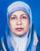 DR. TAHSIN BEGUMF/Name: Md. Idris HaiderM/Name: BM & DC Reg. No: NID: Cell: Address: Azeez Monzil
Gopalpur
PabnaBlood Group: 2Voter NoLM-5000002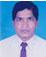 DR. NIKHIL KUMAR SAHAF/Name: Brindro Chandro SahaM/Name: BM & DC Reg. No: NID: Cell: Address: M. O.
Mental Hospital
PabnaBlood Group: 3Voter NoLM-5000003No ImageDR. MD. MASUDUR RAHMANF/Name: M/Name: BM & DC Reg. No: NID: Cell: Address: Transfered to BMA chudanga BranchBlood Group: TRANSFERED to BMA Dhaka CityLM-14055434Voter NoLM-5000004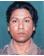 DR. MD. ASLAM HOSSAIN BISWASF/Name: Md. Abul Quassem BiswasM/Name: BM & DC Reg. No: NID: Cell: Address: Asst. Surgon
Eye Hospital
PabnaBlood Group: 5Voter NoLM-5000005No ImageDR. MD. AMINUL HASAN PALASHF/Name: Late Nefaz UddinM/Name: BM & DC Reg. No: NID: Cell: Address: M. O.
Mental Hospital
PabnaBlood Group: 6Voter NoLM-5000006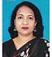 DR. DILWARA AKHTERF/Name: Md. Khorshed AlamM/Name: BM & DC Reg. No: NID: Cell: Address: Clinical Asst.
Mental Hospital
PabnaBlood Group: 7Voter NoLM-5000007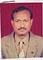 DR. MD. ZILLUR RAHMANF/Name: Late Abdul Quddus Pk.M/Name: BM & DC Reg. No: NID: Cell: Address: M. O.
General Hospital
PabnaBlood Group: 8Voter NoLM-5000008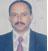 DR. MD. ABDUR RAZZAQUEF/Name: Md. Moused AliM/Name: BM & DC Reg. No: NID: Cell: Address: M. O.
Police Hospital
PabnaBlood Group: 9Voter NoLM-5000009No ImageDR. K. M. SOFIUL ALAM BADSHAF/Name: M/Name: BM & DC Reg. No: NID: Cell: Address: Transfered to BMA Dhaka City 
LM-1402091.Blood Group: TRANSFERED to BMA Dhaka CityLM-140554310Voter NoLM-5000010No ImageDR. KAMAL OSMANF/Name: Md. Belayet HossainM/Name: BM & DC Reg. No: NID: Cell: Address: THC Isurdi,
Pabna.Blood Group: 11Voter NoLM-5000011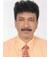 DR. K. M. ABU ZAFORF/Name: Late Alhaz Md. Darbar Ali KhanM/Name: BM & DC Reg. No: NID: Cell: Address: M. O.
Civil Surgon Office
PabnaBlood Group: 12Voter NoLM-5000012No ImageDR. QUAZI QUAMRUZZAMANF/Name: Late Quazi NaimuddinM/Name: BM & DC Reg. No: NID: Cell: Address: Apt. H3, Ramna Apt
Magbazar
DhakaBlood Group: 13Voter NoLM-5000013No ImageDR. MIZANUR RAHMANF/Name: M/Name: BM & DC Reg. No: NID: Cell: Address: Transferd to BMA Sirajgonj Branch LM-62..Blood Group: TRANSFERED to BMA Dhaka CityLM-140554314Voter NoLM-5000014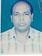 DR. MD. MANSUR RAHMANF/Name: Late Md. Mofer Ali SarderM/Name: BM & DC Reg. No: NID: Cell: Address: Dakbangla Market
Isurdi
PabnaBlood Group: 15Voter NoLM-5000015No ImageDR. MD. BADIUZZAMANF/Name: M/Name: BM & DC Reg. No: NID: Cell: Address: TRANSFERED to BMA Rajshahi BranchBlood Group: TRANSFERED to BMA Dhaka CityLM-140554316Voter NoLM-5000016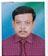 DR. MD. AMIRUL ISLAMF/Name: Late Nurul IslamM/Name: BM & DC Reg. No: NID: Cell: Address: Eye Hospital
PabnaBlood Group: 17Voter NoLM-5000017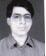 DR. AMIN AHMED KHANF/Name: Md. Aminur Rahman KhanM/Name: BM & DC Reg. No: NID: Cell: Address: M. O.
School Health Clinic
PabnaBlood Group: 18Voter NoLM-5000018No ImageDR. A.K.M. FAZLUL HAQUEF/Name: Late Nadir HossainM/Name: BM & DC Reg. No: NID: Cell: Address: Reg. Medical Officer Atghoria UHC, Pabna.Blood Group: 19Voter NoLM-5000019No ImageDR. IFTEKHAR MAHMOODF/Name: M/Name: BM & DC Reg. No: NID: Cell: Address: Principal, Kushtia Medical College, Kushtia.Blood Group: B-TRANSFERED to BMA Dhaka CityLM-140554320Voter NoLM-5000020No ImageDR. A. K. M. FAZLUL HUQF/Name: M/Name: BM & DC Reg. No: NID: Cell: Address: TRANSFERED to BMA Dhaka City
LM-1401857Blood Group: TRANSFERED to BMA Dhaka CityLM-140554321Voter NoLM-5000021No ImageDR. MD. ALTAF HOSSAIN MONDOLF/Name: M/Name: BM & DC Reg. No: NID: Cell: Address: Clinical Asst. Mental Hospital, Pabna.Blood Group: TRANSFERED to BMA Dhaka CityLM-140554322Voter NoLM-5000022No ImageDR. MD. SABBIR RAHMANF/Name: Md. Golzar HossainM/Name: BM & DC Reg. No: NID: Cell: Address: Sr. Consultant
Mental Hospital
PabnaBlood Group: 23Voter NoLM-5000023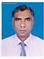 DR. MD. KHALILUR RAHMANF/Name: Late Montar Uddin FakirM/Name: BM & DC Reg. No: NID: Cell: Address: Jr. Consultant
TB Clinic
PabnaBlood Group: 24Voter NoLM-5000024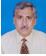 DR. DIPOK KUMAR GHOSHF/Name: Kshitish Chandra GhoshM/Name: BM & DC Reg. No: NID: Cell: Address: M.O. TB Hospital PabnaBlood Group: 25Voter NoLM-5000025No ImageDR. MD. SALEMIR HOSSAIN CHOWDHURYF/Name: M/Name: BM & DC Reg. No: NID: Cell: Address: TRANSFERED to BMA Khulna Br.Blood Group: TRANSFERED to BMA Dhaka CityLM-140554326Voter NoLM-5000026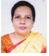 DR. DILRUBA SIDDIQUEF/Name: Abu Bakar SiddiqueM/Name: BM & DC Reg. No: NID: Cell: Address: General Hospital
PabnaBlood Group: 27Voter NoLM-5000027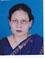 DR. HASANAT JAHANF/Name: Late Md.moktal HussainM/Name: BM & DC Reg. No: NID: Cell: Address: Hamida Villa
Gopalpur
PabnaBlood Group: 28Voter NoLM-5000028No ImageDR. MD. ABDUS SATTAR MIAHF/Name: Late Jamir UddinM/Name: BM & DC Reg. No: NID: Cell: Address: Pathologist
General Hospital
PabnaBlood Group: 29Voter NoLM-5000029No ImageDR. SHYAMAL KUMAR BASAKF/Name: Shashadhar Chandra BasakM/Name: BM & DC Reg. No: NID: Cell: Address: Consultant Anaesthesiology
General Hospital
PabnaBlood Group: 30Voter NoLM-5000030No ImageDR. MD. SHAMSUDDIN MONDOLF/Name: M/Name: BM & DC Reg. No: NID: Cell: Address: : Late Monir Uddin MondolBlood Group: TRANSFERED to BMA Dhaka CityLM-140554331Voter NoLM-5000031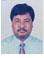 DR. S M MOSTAFIZUR RAHMANF/Name: Md. Afsar Uddin ShaikhM/Name: BM & DC Reg. No: NID: Cell: Address: Civil Surgon Office
PabnaBlood Group: 32Voter NoLM-5000032No ImageDR. MD. SHAMSUL HAQUEF/Name: Late Ahsan Ali MollahM/Name: BM & DC Reg. No: NID: Cell: Address: Consultant Anaesthesiology
General Hospital
PabnaBlood Group: 33Voter NoLM-5000033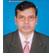 DR. ABDUL BATEN MOLLAHF/Name: Md. Montaz Uddin MollahM/Name: BM & DC Reg. No: NID: Cell: Address: Radiologist
General Hospital
PabnaBlood Group: 34Voter NoLM-5000034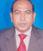 DR. MD. REAZUL HAQUEF/Name: Late Sadar UddinM/Name: BM & DC Reg. No: NID: Cell: Address: Sr. Consultant, Ortho surgery
General Hospital
PabnaBlood Group: 35Voter NoLM-5000035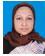 DR. HASINA WAHABF/Name: Late Abdul Kadar SarkarM/Name: BM & DC Reg. No: NID: Cell: Address: Daizy Lodge
Naraynpur
PabnaBlood Group: 36Voter NoLM-5000036No ImageDR. MD. ABDUS SATTARF/Name: Md. Asmatullah PKM/Name: BM & DC Reg. No: NID: Cell: Address: M. O.
General Hospital
PabnaBlood Group: 37Voter NoLM-5000037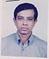 DR. MD. NURUZZAMAN HAQUEF/Name: Late Amin Uddin AhmedM/Name: BM & DC Reg. No: NID: Cell: Address: M. O.
General Hospital
PabnaBlood Group: 38Voter NoLM-5000038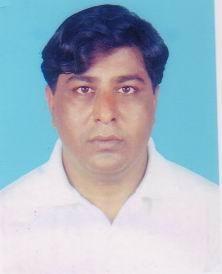 DR. ABDUR RAHMANF/Name: Ayez Uddin PramanikM/Name: BM & DC Reg. No: NID: Cell: Address: Pabna Diagonostic Complex
Salgaria
PabnaBlood Group: 39Voter NoLM-5000039No ImageDR. MD. MONSUR ELAHIF/Name: M/Name: BM & DC Reg. No: NID: Cell: Address: TRANSFERED to BMA Natore Br.
LM-26Blood Group: TRANSFERED to BMA Dhaka CityLM-140554340Voter NoLM-5000040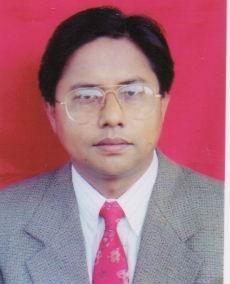 DR. MIRZA MD. MOAZZEM HOSSAINF/Name: Mirza Amzad HossainM/Name: BM & DC Reg. No: NID: Cell: Address: M. O., MCH FP, UHFPWC
Sador
PabnaBlood Group: 41Voter NoLM-5000041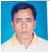 DR. MD. NAZMUL AHSANF/Name: Md. Abdus SattarM/Name: BM & DC Reg. No: NID: Cell: Address: Salgaria
PabnaBlood Group: 42Voter NoLM-5000042No ImageDR. SAYED HASANF/Name: : Late Fazlur RahmanM/Name: BM & DC Reg. No: NID: Cell: Address: Pabna Eye Hospital
PabnaBlood Group: 43Voter NoLM-5000043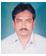 DR. MD. SHAH ALAMF/Name: Md. Abdul HamidM/Name: BM & DC Reg. No: NID: Cell: Address: M.O.
Seba Hospital
PabnaBlood Group: 44Voter NoLM-5000044No ImageDR. MD. TOSLIMUL AREFINF/Name: Md. Abdul Latif MiahM/Name: BM & DC Reg. No: NID: Cell: Address: Chalk Pail Anpur
Pabna Sador
PabnaBlood Group: 45Voter NoLM-5000045No ImageDR. MONIR UDDIN AHMEDF/Name: Md. Abdus SattarM/Name: BM & DC Reg. No: NID: Cell: Address: Zalil Hazi Road
Shibrampur
PabnaBlood Group: 46Voter NoLM-5000046No ImageDR. MD. MOSTOFA KAMAL SELIMF/Name: Md. Aminul IslamM/Name: BM & DC Reg. No: NID: Cell: Address: Blood Group: E X P I R E D47Voter NoLM-5000047No ImageDR. A. K. M. ZIAZUL ISLAMF/Name: A. K. M. Abdul Gaffar MiahM/Name: BM & DC Reg. No: NID: Cell: Address: Shalgaria, Pabna.Blood Group: 48Voter NoLM-5000048No ImageDR. MD. MOMINUL ALAMF/Name: Late Dabir Uddin AhmedM/Name: BM & DC Reg. No: NID: Cell: Address: Asst. Register
General Hospital
PabnaBlood Group: 49Voter NoLM-5000049No ImageDR. MRS ISMAT ARA BEGUMF/Name: A. K. M. Abdul Gaffar MiahM/Name: BM & DC Reg. No: NID: Cell: Address: MR Clinic
General Hospital
PabnaBlood Group: 50Voter NoLM-5000050No ImageDR. MD. ABDUL KHALEQUEF/Name: Md. Abul KashemM/Name: BM & DC Reg. No: NID: Cell: Address: Chalk Pail Anpur
PabnaBlood Group: 51Voter NoLM-5000051No ImageDR. K A B AMINUZZAMAN CHOWDHURYF/Name: Khaza Aktaruzzaman ChowdhuryM/Name: BM & DC Reg. No: NID: Cell: Address: Dilal pur , Chowdhury Bari
PabnaBlood Group: 52Voter NoLM-5000052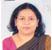 DR. MAZURA RAHMANF/Name: Manzura RahmanM/Name: BM & DC Reg. No: NID: Cell: Address: Ataikula Road
Shalgaria
PabnaBlood Group: 53Voter NoLM-5000053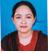 DR. DILARA BEGUMF/Name: Abdur RahmanM/Name: BM & DC Reg. No: NID: Cell: Address: Poilanpur
PabnaBlood Group: 54Voter NoLM-5000054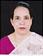 DR. FAWZIA BEGUMF/Name: Md. Ekramul HaqueM/Name: BM & DC Reg. No: NID: Cell: Address: Maternal & Child welfare Centre
Gobinda
PabnaBlood Group: 55Voter NoLM-5000055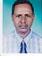 DR. MD. GULZAR HOSSAINF/Name: Late Md. Gulmahmud ParamanikM/Name: BM & DC Reg. No: NID: Cell: Address: Chatmohor Zero Point
Chatmohor
PabnaBlood Group: 56Voter NoLM-5000056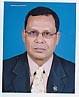 DR. CAP. (RET,) SARWAR JAHAN FAIZF/Name: A.j.m. FaizuddinM/Name: BM & DC Reg. No: 6297NID: Cell: Address: Senior Consultant, Skin & VD Department, General Hospital, PabnaBlood Group: 57Voter NoLM-5000057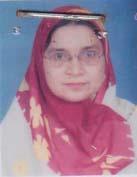 DR. NARGIS SULTANAF/Name: Md. Ruhul AminM/Name: Rawshan AraBM & DC Reg. No: 21595NID: Cell: 01199115359Address: Doctors Quarter General Hospital, PabnaBlood Group: B+58Voter NoLM-5000058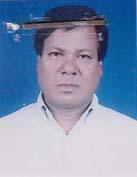 MD. SAIEEF UDDIN YEAHIAF/Name: Late. Abdul Latif MollaM/Name: Late. Sabida KhatunBM & DC Reg. No: 14721NID: 7625507149669Cell: 01199373050Address: Hospital Road, Salgaria, PabnaBlood Group: O+59Voter NoLM-5000059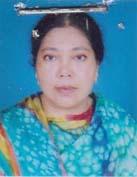 DR. SHAHIN FERDOUSF/Name: Md. Amjad HossainM/Name: Mrs. Jannatul FerdousBM & DC Reg. No: 18609NID: 7625502116538Cell: 01711117179Address: House: Neerjhar, Lahiripara, Gopalpur, PabnaBlood Group: B+60Voter NoLM-5000060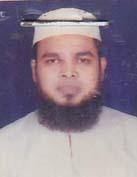 DR. ABU MOHD. SHAFIQUL HASANF/Name: Late. Abdul WahedM/Name: Anjuman Ara BegumBM & DC Reg. No: 22847NID: 7625501112016Cell: Address: U.H.C, Atgharia, PabnaBlood Group: O+61Voter NoLM-5000061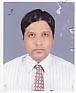 DR. MD. SAIDUL ISLAMF/Name: Md. Abu Bakar MiaM/Name: Monowara BegumBM & DC Reg. No: 20459NID: 7623901502757Cell: 01711177759Address: Diabetic Hospital, Abdul Hamid Road, Pabna,Blood Group: 62Voter NoLM-5000062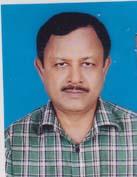 DR. RAMDULAL BHOWMICKF/Name: Radharaman BhowmickM/Name: Archana BhowmickBM & DC Reg. No: 12078NID: 7625502120501Cell: 01712546713Address: Mahtab Monzil (2nd Floor), Ataikula Road, Nimtola, Pabna-6600Blood Group: B+63Voter NoLM-5000063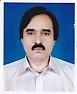 DR. MD.SHAH NEWAZF/Name: Md. Abdul LatifM/Name: BM & DC Reg. No: NID: Cell: Address: Senior Consultant, Skin And V.D Department, General Hospital Pabna.Blood Group: 64Voter NoLM-5000064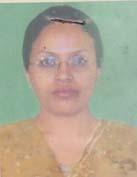 DR. MOST. HALIMA KHANOMF/Name: Md. Hossain AliM/Name: Mrs. Rashida AliBM & DC Reg. No: 37478NID: 7623306703746Cell: 01729307201Address: Upazilla Health Complex, Bhangoora, PabnaBlood Group: A+65Voter NoLM-5000065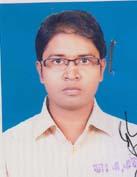 DR. HUMAYUN KABIR KALLOLF/Name: Md. Amin UddinM/Name: Mrs. Hamida KhanamBM & DC Reg. No: 45623NID: 2696406681236Cell: 01823294842Address: 250 Bedded General Hospital, PabnaBlood Group: A+66Voter NoLM-5000066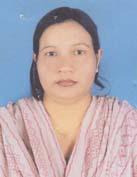 DR. MST. FATEMA KHATUNF/Name: Md, Altaf HossainM/Name: Taslima BegumBM & DC Reg. No: 39665NID: 2696352220276Cell: 01712631973Address: 4th Floor, PDC Hospital, Godaun More, Hospital Road, PabnaBlood Group: B+67Voter NoLM-5000067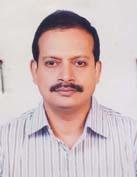 DR. NITISH KUMAR KUNDUF/Name: Nikunja Behari KunduM/Name: Era Rani KunduBM & DC Reg. No: 22168NID: 8198506406315Cell: 01716508905Address: Asst. Prof. Pabna Medical College, PabnaBlood Group: A+68Voter NoLM-5000068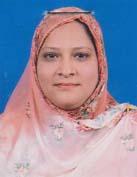 DR. F. A. ASMA KHANF/Name: Late. Md. Gholum Hossain KhanM/Name: Mrs. Shelina KhanomBM & DC Reg. No: 23418NID: 7623903511541Cell: 01711366227Address: C/O: Dr. Hassanuzzaman, Pearakhali, Ishwardi, PabnaBlood Group: B-69Voter NoLM-5000069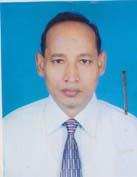 DR. MD. HARUN-OR-RASHIDF/Name: Late. Hassen AliM/Name: Most. Amena KhatunBM & DC Reg. No: 20005NID: 25502121604Cell: 01712609526Address: Upazilla Health & F.P Officer, Pabna Sadar, PabnaBlood Group: B+70Voter NoLM-5000070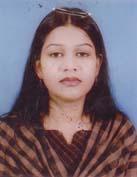 DR. MONIKA MEHJABINF/Name: M.A MannanM/Name: Mrs. Ruma MannanBM & DC Reg. No: 53044NID: 1022007064389Cell: 01712278154Address: Kacharipara, Kadamtola, PabnaBlood Group: A+71Voter NoLM-5000071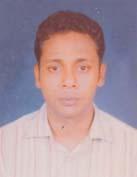 DR. MD. ROKIB SADIF/Name: Md. Bodruddoza SadiM/Name: Mst. Gulsanara BegumBM & DC Reg. No: 48187NID: 8198510365092Cell: 01717496584Address: Vill: Shalgaria, Post: Pabna, Dist: PabnaBlood Group: O+72Voter NoLM-5000072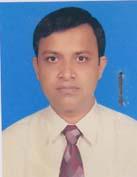 DR. JAHEDI HASAN RUMIF/Name: Md. Wazed Ali ShaikhM/Name: Anowara BegumBM & DC Reg. No: 33754NID: 7618357302806Cell: 01716163162Address: Assistant Registrar, Ortho Surgery, Pabna General HospitalBlood Group: A+73Voter NoLM-5000073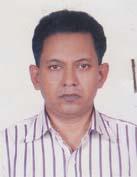 DR. MD. MAHBUBUL ALAMF/Name: Md. Khorshed AlamM/Name: Most. Jebunnessa BegumBM & DC Reg. No: 17865NID: 7625501112561Cell: 01712502980Address: Pabna Diagnostic Centre, Hospital Road, Shalgaria, PabnaBlood Group: O+74Voter NoLM-5000074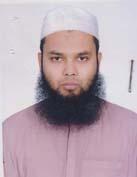 DR. MD. MAHFUZUL ALAMF/Name: Md. Zahangir AlamM/Name: Mrs. Marium AlamBM & DC Reg. No: 45590NID: 2699039534772Cell: 01720839973Address: 604/15 Weat Shalgaria, Hospital Road, Pabna Sadar, PabnaBlood Group: AB_po75Voter NoLM-5000075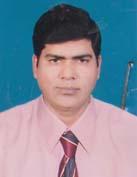 DR. MD. SABIZUR RAHMANF/Name: A. K. M. Fazlul HaqueM/Name: Gulshan Ara BegumBM & DC Reg. No: 28343NID: 7622205983167Cell: 01711440452Address: Upazilla Health Complex, Chatmohar, PabnaBlood Group: A+76Voter NoLM-5000076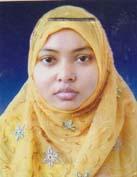 DR. MOST. RUBINA PARVIN SULTANAF/Name: Md. Robiul Alam LohaniM/Name: Sahajadi BegumBM & DC Reg. No: 49276NID: 19833218213000019Cell: 01712539109Address: Doctors Quarter, UHC, Atgharia, PabnaBlood Group: 77Voter NoLM-5000077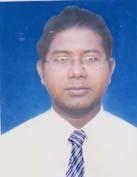 DR. M. M. ZAHIDUL ISLAMF/Name: Md. Yousuf AliM/Name: Mrs. Zohura BegumBM & DC Reg. No: 47540NID: 5728708125009Cell: 01191417397Address: Ataikula Road (Alhaj Math), Pabna Sadar, PabnaBlood Group: O+78Voter NoLM-5000078No ImageDR. MD MASUD KARIMF/Name: M/Name: BM & DC Reg. No: A-33360NID: Cell: Address: Hatikhara Saidpur NiBlood Group: TRANSFERED to BMA Dhaka CityLM-140554379Voter NoLM-5000079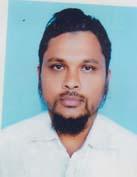 DR. MD. ATIQUR RAHMANF/Name: Md. Rostom Ali KhanM/Name: Late. Farida KhatomBM & DC Reg. No: 28007NID: 7617260498517Cell: 01711174212Address: Vill & PO: Kashinathpur, PS: Santhia, Dist: Pabna, BangladeshBlood Group: B+80Voter NoLM-5000080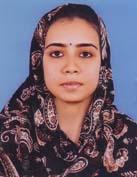 DR. RAHIMA KHATUNF/Name: Md. Abdul JalilM/Name: Safura JalilBM & DC Reg. No: 51182NID: 2697556370691Cell: 01746177339Address: UHC, Santhia, PabnaBlood Group: 81Voter NoLM-5000081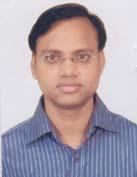 DR. SIPON KUMAR DASF/Name: Ranendra Nath DasM/Name: Jharna Rani DasBM & DC Reg. No: 49825NID: 7627205382910Cell: 01712022786Address: Vill: Santhia Bazar, Post: Santhia, Thana: Santhia, Dist: PabnaBlood Group: B+82Voter NoLM-5000082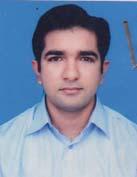 DR. MD. RAKIBUL KARIMF/Name: Abdus Sattar SikdarM/Name: Sultana RashedaBM & DC Reg. No: 46040NID: 7625504134363Cell: 01717429748Address: Al-Amin, Vill: South Raghabpur, Thana: Pabna Sadar, Dist: PabnaBlood Group: O+83Voter NoLM-5000083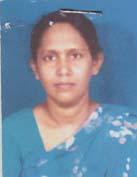 DR. AZMIRI BEGUMF/Name: Sheikh Harunar RashidM/Name: Halima BegumBM & DC Reg. No: 12910NID: Cell: 01715507788Address: Upazilla Health Complex, Ishwardi, PabnaBlood Group: B+84Voter NoLM-5000084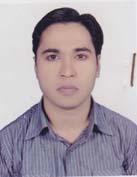 DR. MD. ABDUS SUKURF/Name: Late. Minhaz FakirM/Name: Most. ChondrabanuBM & DC Reg. No: 49969NID: 7627204611478Cell: 01816-216621Address: Vill: South Boalmari, PO & PS: Santhia, Dist: PabnaBlood Group: B+85Voter NoLM-5000085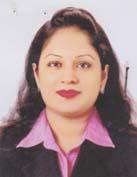 DR. SHARMIN SHABNAMF/Name: Abdul MatinM/Name: Nilufar YesminBM & DC Reg. No: 51828NID: 2695435978469Cell: 01820975379Address: Govinda Dewan Bari Masjid, Govinda, PabnaBlood Group: O+86Voter NoLM-5000086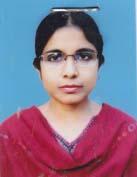 DR. IKRAMUNNAHARF/Name: Late. Rajab AliM/Name: ShamsunnaharBM & DC Reg. No: 21801NID: 7621906625140Cell: 01718027381Address: Medical Officer, UHC, Vangura, PabnaBlood Group: A+87Voter NoLM-5000087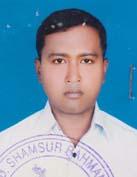 DR. MAHMUDUR RASHIDF/Name: Md. Rais UddinM/Name: Mrs. Monowara BegumBM & DC Reg. No: 53152NID: 7625505142058Cell: 01717486071Address: Hazra Malakar By Len (Shamoly Garez), Shalgharia, PabnaBlood Group: O+88Voter NoLM-5000088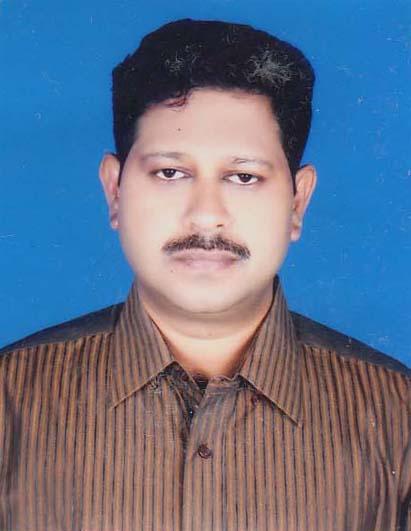 DR. ABDULLAH AL MAMUNF/Name: Md. Abdul MannanM/Name: Mrs. Mahmuda KhatunBM & DC Reg. No: 29537NID: Cell: 01711954888Address: Gopalpur EB Road, PabnaBlood Group: B+89Voter NoLM-5000089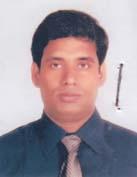 DR. MOHAMMAD SALIM MORSHEDF/Name: Mohammad Abdul HalimM/Name: Howwa BegumBM & DC Reg. No: 30699NID: 7628306189425Cell: 01711073450Address: UHC, Sujanagar, PabnaBlood Group: O+90Voter NoLM-5000090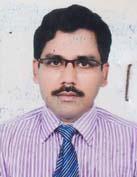 DR. MD. MASUDUR RAHMANF/Name: Md. Badiur RahmanM/Name: Mrs. Jahanara BegumBM & DC Reg. No: 27683NID: 2694811029788Cell: 01711786789Address: Asst. Professor (CC) (Ortho Surgery Dept.), Pabna Medical CollegeBlood Group: B+91Voter NoLM-5000091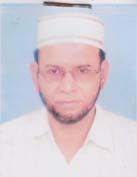 DR. MUHAMMAD SHAHADOT HOSSAINF/Name: Alhaj Md. Baher UddinM/Name: Amina KhatunBM & DC Reg. No: 15115NID: 7621906624780Cell: 01711451153Address: UH & FPO, UHC, Bhangoora, PabnaBlood Group: B+92Voter NoLM-5000092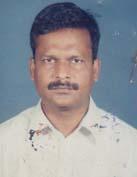 DR. ENAMUL KARIMF/Name: Dr. M.A GoniM/Name: Sahera BanuBM & DC Reg. No: 14483NID: Cell: 01712021651Address: Jr. Consultant (oph), General Hospital, PabnaBlood Group: A+93Voter NoLM-5000093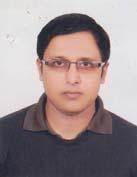 DR. HOSSAIN MD. ZULFIQUER ALI (ARIF)F/Name: Md. Tofazzal HossainM/Name: Mst. Mahzebin AraBM & DC Reg. No: 42455NID: 8198501980381Cell: 01716204962Address: Assistant Registrar, Cardiology, General Hospital, PabnaBlood Group: O+94Voter NoLM-5000094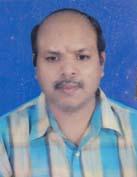 DR. MD. MOZAFFOR HOSSAINF/Name: Late. Sayed Ali MiahM/Name: Late. Ayesha KhatunBM & DC Reg. No: 22246NID: 4917971375246Cell: 01925994361Address: UHC, Santhia, PabnaBlood Group: AB_po95Voter NoLM-5000095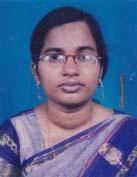 DR. KAZI NAHIDA AKHTER LIPIF/Name: Kazi Abdul BarikM/Name: Mahmuda BariBM & DC Reg. No: 33755NID: 7618357302802Cell: 01711706606Address: Mitu General Hospital, PabnaBlood Group: A+96Voter NoLM-5000096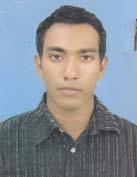 DR. MD. HABIBUL HAQUEF/Name: Md. Ismail Hossain MiahM/Name: Saleha KhanamBM & DC Reg. No: 52020NID: 0695111189884Cell: 01710450535Address: 250 Bedded General Hospital, PabnaBlood Group: B+97Voter NoLM-5000097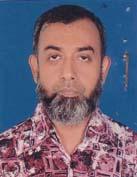 DR. MD. MOTAHAR HOSSAINF/Name: Moazzem HossainM/Name: Sajeda KhatoonBM & DC Reg. No: 20919NID: 2699040675489Cell: 01819991820Address: Pabna Medical College & Hospital, PabnaBlood Group: O+98Voter NoLM-5000098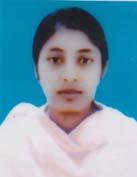 DR. GALIBA TASNIMF/Name: Md. Abdul Gani MiaM/Name: Mst. Saleha BegumBM & DC Reg. No: 52129NID: 8198510364324Cell: 01716052629Address: Khan Nibas, Holding: 1406, Shalgaria, Amir Garowan Road, PabnaBlood Group: O+99Voter NoLM-5000099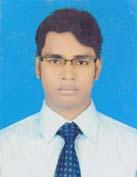 DR. PRAHLAB KUMAR SHILF/Name: Sudhir Kumar ShilM/Name: Anupoma ShilBM & DC Reg. No: 52788NID: 8524904043217Cell: 01722079205Address: Upazilla Health Complex, Bera PabnaBlood Group: B+100Voter NoLM-5000100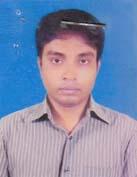 DR. SARDER MOHAMMAD MILON MAHMUDF/Name: M.A. Abdul Jabber MiahM/Name: Mrs. MeherunnesaBM & DC Reg. No: 41919NID: Cell: 01711102640Address: UHC, Bera, PabnaBlood Group: O+101Voter NoLM-5000101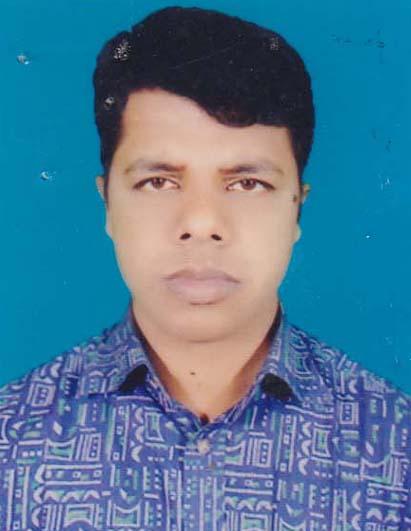 DR. MD. AKSHAD AL MASUR (ANON)F/Name: Md. Nazrul IslamM/Name: Asma IslamBM & DC Reg. No: 39666NID: 2696352220274Cell: 01712218118Address: 4th Floor, PDC Hospital, Hospital Road, Salgaria, PabnaBlood Group: O+102Voter NoLM-5000102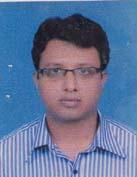 DR. SANJAY KUMAR SARKERF/Name: Nimai Chandra SarkerM/Name: Maya Rani SarkerBM & DC Reg. No: 51180NID: 7625507155361Cell: 01717487807Address: C/O: Dr. Modhusudan Bishwas, Shalgaria, Thanapara, PabnaBlood Group: A+103Voter NoLM-5000103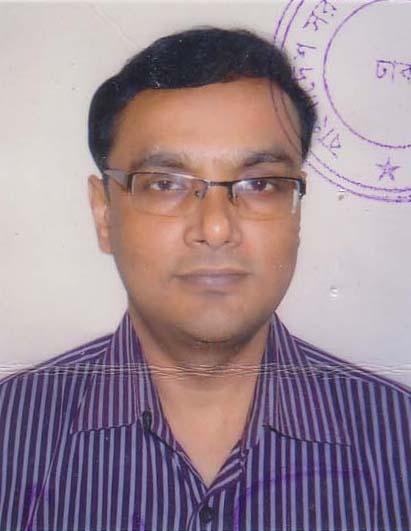 DR. A. N. M. MOZAMMEL HAQUEF/Name: Late. Mofiz Uddin MandolM/Name: Mrs. Amina BegumBM & DC Reg. No: 25638NID: 8192214109355Cell: 01713793987Address: Hospital Quarter, PMCH, PabnaBlood Group: O+104Voter NoLM-5000104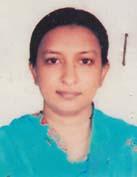 DR. AMINA KHATUNF/Name: Md. Noor-e-RahmanM/Name: Mrs. Shamsun NaharBM & DC Reg. No: 27967NID: 7625508159981Cell: 01715595746Address: Shalgaria, Gorosthan Road, Pabna Sadar, PabnaBlood Group: B+105Voter NoLM-5000105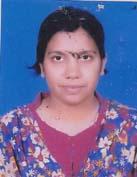 DR. TASNIM TAMANNA SWARNAF/Name: Shekh IbaiM/Name: Tahera NargisBM & DC Reg. No: 39329NID: 7623904519203Cell: 01731003396Address: C/O: Shekh Ibai (Advocate), Moshuria Para, Akbore More, Post: Ishurdi, Dist: PabnaBlood Group: B+106Voter NoLM-5000106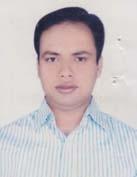 DR. S. M. AZIZUR RAHMANF/Name: Nazim UddinM/Name: Sufia BegumBM & DC Reg. No: 48480NID: 2697556419309Cell: 01712588001Address: Upazilla Health Complex, Bhangura, PabnaBlood Group: A+107Voter NoLM-5000107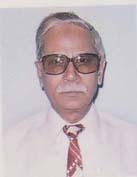 DR. ILIAS IFTIKHAR RASULF/Name: Late. Md. IsaM/Name: Late. Motaharun NissaBM & DC Reg. No: 3093NID: 7625507154598Cell: 01818938667Address: G-56, Bansia, Shaha Rd, Salgaria, PabnaBlood Group: B+108Voter NoLM-5000108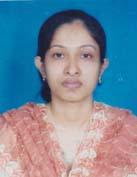 DR. NAZIA HASSANF/Name: Md. Abdus Salam MiaM/Name: Salma BegumBM & DC Reg. No: 44977NID: 2693014492553Cell: 01916840205Address: C/O: Md. Abdus Salam Mia, Vill: Zellapara, Post: Pabna, Upazilla: Pabna Sadar, Dist: PabnaBlood Group: A+109Voter NoLM-5000109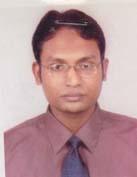 DR. SALEH MUHAMMAD ALIF/Name: Muhammad AliM/Name: Saleha AliBM & DC Reg. No: 43443NID: 2691648087205Cell: 01718187154Address: Assistant Surgeon, Laxmipur Union Sub-Centre, Atghoria, PabanaBlood Group: B+110Voter NoLM-5000110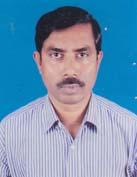 DR. MD. ABDUL BATENF/Name: Md. Abdur RahmanM/Name: Late. Jomela KhatunBM & DC Reg. No: 20988NID: 7623907531506Cell: 01711198105Address: Sher Sha Road, Ishwardi, PabnaBlood Group: O+111Voter NoLM-5000111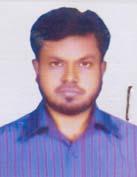 DR. HASAN-AL-HABIBF/Name: A. K. M. AzadM/Name: Mrs. Nazma BegumBM & DC Reg. No: 48467NID: 2697556419308Cell: 01727701606Address: Vill: Ramchandrapur, Goshpara, PO & Dist: PabnaBlood Group: B+112Voter NoLM-5000112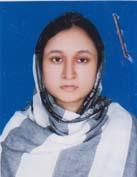 DR. FARJANA MAHJABINF/Name: Md. Khorshed HossainM/Name: Afsana NurBM & DC Reg. No: 54154NID: Cell: 01717429749Address: Al-Amin, Vill: South Raghabpur, Thana: Pabna Sadar, Dist: PabnaBlood Group: B+113Voter NoLM-5000113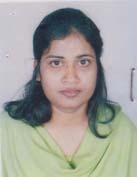 DR. SHEULY RANI SAHAF/Name: Prodyot Kumar SahaM/Name: Rina Rani SahaBM & DC Reg. No: 42344NID: 2696352224205Cell: 01716180768Address: Vill: Gopalpur, Post: Pabna, Dist: PabnaBlood Group: O+114Voter NoLM-5000114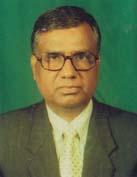 CAPT (RETD) DR. MUHAMMAD ANISUR RAHMANF/Name: Late. Monsur AliM/Name: Late. Diljan BegumBM & DC Reg. No: 7266NID: 7625507152381Cell: 01711859194Address: PDC Hospital Road, Salgaria, PabnaBlood Group: AB_po115Voter NoLM-5000115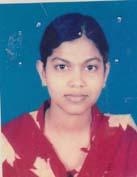 DR. RAFFAT SULTANAF/Name: Md. Rekat AliM/Name: Rashida KhatunBM & DC Reg. No: 48246NID: 8524904042887Cell: 01716967365Address: House: 2201, Block: H, P.N Bilane, Masum Bazar, East Shalgaria, PabnaBlood Group: A+116Voter NoLM-5000116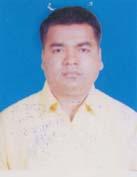 DR. SHYAMAL KUMAR ROYF/Name: Late. Nagendra Nath RoyM/Name: Gurudasi DasBM & DC Reg. No: 25394NID: Cell: 01720543642Address: Doctors Qtr, UHC, Ishwardi, PabnaBlood Group: A+117Voter NoLM-5000117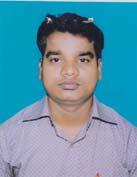 DR. MD. SHAFIQUL ISLAMF/Name: Md. Meher UllahM/Name: Mrs. Ronjuara BegumBM & DC Reg. No: 40413NID: 761298546304Cell: 01711462128Address: Alhaj Moor, Ishurdi, PabnaBlood Group: AB_po118Voter NoLM-5000118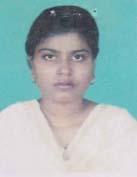 DR. MST. ARMINA NAZNEENF/Name: Md. Azmal HossainM/Name: Dil RubaBM & DC Reg. No: 40797NID: 7613963639397Cell: 01716077357Address: Vill: Gorgori, PO: Digha, PS: IShwardi, Dist: PabnaBlood Group: O+119Voter NoLM-5000119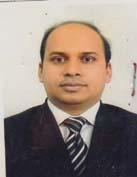 DR. MD. MOYEZ UDDIN AHMED PRODHANF/Name: Md. Abdul Huq ProdhanM/Name: Monowara BegumBM & DC Reg. No: 31503NID: 2699040687925Cell: 01191192045Address: Sasthosheba Hospital, Goshpara, Pabna.Blood Group: O+120Voter NoLM-5000120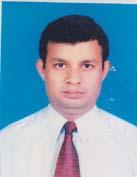 DR. GUTOM KUMAR GHOSHF/Name: Gour Chandra GhoshM/Name: Urmila Rani GhoshBM & DC Reg. No: 24982NID: 8198503435612Cell: 01712997605Address: Assistant Professor (Surgery) (Current-Change), Pabna Medical College, PabnaBlood Group: O+121Voter NoLM-5000121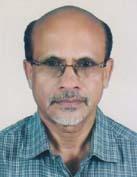 DR. K. M. ASHRAFUZZAMANF/Name: Md. Seraj Uddin KhanM/Name: Mst. Meherunnesa KhanoomBM & DC Reg. No: 7983NID: 19552691651000001Cell: 01711193258Address: Divisional Director (Health), Rajshahi Division, RajshahiBlood Group: 122Voter NoLM-5000122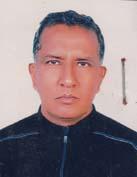 DR. KHONDKER SAJJAD HOSSAINF/Name: Khandaker Golam MansurM/Name: Late. Mrs. Shamsun NaharBM & DC Reg. No: 13465NID: 7625515201863Cell: 01712083656Address: Upazilla Health Complex, Sujanagar, PabnaBlood Group: O+123Voter NoLM-5000123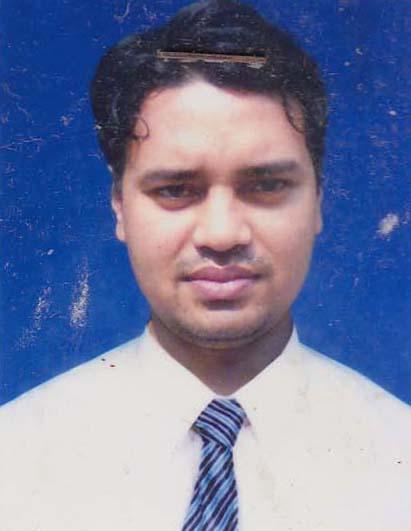 DR. NURUZZAMANF/Name: M/Name: BM & DC Reg. No: 41556NID: 2691650147683Cell: 01717443467Address: Upazilla Health Complex, Atghoria, PabnaBlood Group: B+TRANSFERED to BMA Dhaka CityLM-1405543124Voter NoLM-5000124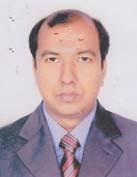 DR. MUHAMMAD SIRAJUL ISLAM (SHUVO)F/Name: Md. Abdul HamidM/Name: Nargis HamidBM & DC Reg. No: 34273NID: 2610413911352Cell: 01711316254Address: Gobindha Dewan Bari Mosque, Gobidha, PabnaBlood Group: O+125Voter NoLM-5000125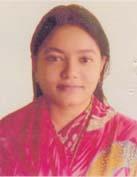 DR. MOUMITA TALUKDERF/Name: Late. Bikash Chandra TalukderM/Name: Shipa TalukderBM & DC Reg. No: 45075NID: 2699238608550Cell: 01717839203Address: C/O: Dr. Ripon Kumar Das, Vill: Santhia Bazar, Upazilla: Santhia, Dist: PabnaBlood Group: A+126Voter NoLM-5000126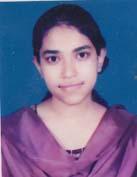 JANNATUL FERDOUSF/Name: Rashidunnabi FaridM/Name: FazilatunnessaBM & DC Reg. No: 46353NID: 2697556370647Cell: 01818674002Address: Assistant Surgeon, Goyeshpur Union Sub-Centre, Sadar, PabnaBlood Group: O+127Voter NoLM-5000127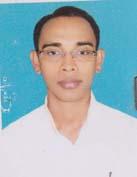 DR. MD. ALI REZA FARUQUEF/Name: Late. Abdul QuddusM/Name: Mst. Fazila KhatunBM & DC Reg. No: 42661NID: 2694811655037Cell: 01717217237Address: Upazilla Health Complex, Bera, PabnaBlood Group: A+128Voter NoLM-5000128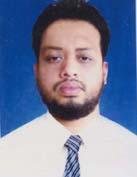 DR. MD. AHASANUL HAQUEF/Name: Md. Abdur RazzaqM/Name: Elizia IslamBM & DC Reg. No: 46774NID: 6125214284268Cell: 01712003598Address: Doctors Quarter, UHC Atgharia, PabnaBlood Group: B+129Voter NoLM-5000129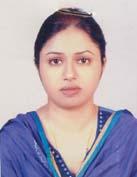 DR. NASIMA AFROZF/Name: Md. Abdus SattarM/Name: Begum Shamsun NaharBM & DC Reg. No: 46827NID: 7625513194248Cell: 01816256960Address: Smrity Kunjo, Holding: 66, Atua, Kalabagan, PabnaBlood Group: A+130Voter NoLM-5000130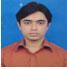 DR. MD SANWAR NAWAZ KHANF/Name: Md Abdus Sattar KhanM/Name: Mrs Shohela SultanaBM & DC Reg. No: A-50973NID: Cell: Address: H/N 282/03, Nazimuddin Road Vill- Gobinda, Po- Pabna, Pabna Sadar, PabnaBlood Group: 131Voter NoLM-5000131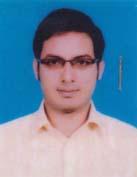 DR. MOHAMMAD FAISAL ZINNATF/Name: Mohammad Zinnat AliM/Name: Fatema ZinnatBM & DC Reg. No: 49888NID: 2693016228846Cell: 01717306033Address: Dept. of Anaesthesiology, 250 Bedded General Hospital, PabnaBlood Group: AB_po132Voter NoLM-5000132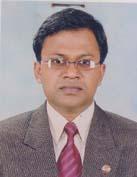 DR. MD. MUNZUR ALAHIF/Name: Late. Akkas AliM/Name: Mrs. Rahima BewaBM & DC Reg. No: 39446NID: 7625503130074Cell: 01712177129Address: Pabna Swasthoseba Hospital, Gochpara, PabnaBlood Group: O+133Voter NoLM-5000133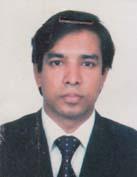 DR. MD. SHERAJUL ISLAMF/Name: Md. Sohrab AliM/Name: Shahanara BegumBM & DC Reg. No: 36158NID: 7615543413465Cell: 01818652987Address: Medical Officer, UHC, Atghoria, PabnaBlood Group: B+134Voter NoLM-5000134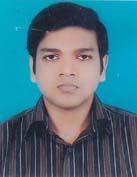 DR. MD. ZAHID HOSSAINF/Name: Md. Anisur RahmanM/Name: Mrs. Maleka RahmanBM & DC Reg. No: 48817NID: 7625503129803Cell: 01710493925Address: Pabna Medical College, PabnaBlood Group: A+135Voter NoLM-5000135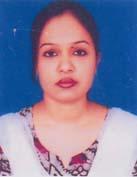 DR. MAHMUDA NAZNINF/Name: Md. Mahbubur RahmanM/Name: Mrs. Kohinoor BegumBM & DC Reg. No: 53034NID: 8198506402687Cell: 01717015431Address: Chest Disease Hospital, PabnaBlood Group: A+136Voter NoLM-5000136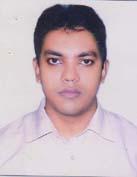 DR. PORIMAL KUMAR DASF/Name: Late. Sukumar Chandra DasM/Name: Saraswati Rani DasBM & DC Reg. No: 38166NID: 2696655316326Cell: 01711339152Address: Holding: 195, Mozamdarpara Road, Radhanagar, Pabna.Blood Group: O+137Voter NoLM-5000137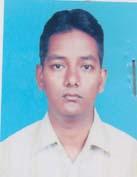 DR. MD. ABDUL AWALF/Name: Md. Ansar AliM/Name: Most. Ayesha KhatunBM & DC Reg. No: 41895NID: 7618395355142Cell: 01678112560Address: Asst. Surgeon, Sujanagar Health Complex, PabnaBlood Group: O+138Voter NoLM-5000138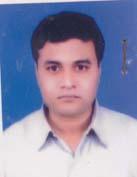 DR. MD. SHAMSUL HAQUEF/Name: Md. Abdul HalimM/Name: Mrs. Saleha KhatunBM & DC Reg. No: 44881NID: 7613952564692Cell: 01712128323Address: Upazilla Health Complex, Faridpur, PabnaBlood Group: O+139Voter NoLM-5000139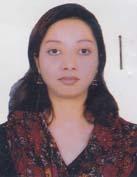 DR. SADIA SHAHRINF/Name: Md. Momtaz UddinM/Name: Khurshid Ara BegumBM & DC Reg. No: 48819NID: 3323021487054Cell: 01711427552Address: Dept. of Gynaecology & Obs, 250 Bedded General Hospital, PabnaBlood Group: B+140Voter NoLM-5000140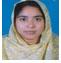 DR. MST JANNATUN NAHERF/Name: Md Gias UddinM/Name: Mst Moriom BegumBM & DC Reg. No: A-43188NID: Cell: Address: Uhc Chatmohor 
PabnaBlood Group: 141Voter NoLM-5000141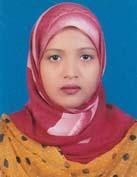 DR. MST. AFROZA KHATUNF/Name: Late. Azizul HaqueM/Name: Most. Monowara BegumBM & DC Reg. No: 48207NID: 19828524904042229Cell: 01749021547Address: Vill: Kalinagar, PO: Chatmohor Notun Bazar, PS: Chatmohor, Dist: PabnaBlood Group: B+142Voter NoLM-5000142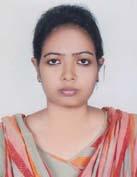 DR. JENEFER YESMINF/Name: Md. Matiar RahmanM/Name: Mrs. Monowara RahmanBM & DC Reg. No: 52223NID: 6125214204894Cell: 01914857935Address: C/O: Md. Matiar Rahman, Vill: Gopalpur, Post: Pabna, Upazilla: Pabna Sadar, Dist: PabnaBlood Group: O+143Voter NoLM-5000143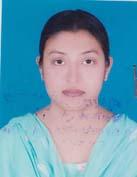 DR. JANNATUL FERDOSEF/Name: Mirza Md. Azizur RahmanM/Name: Anowara RahmanBM & DC Reg. No: 51917NID: 8524904189548Cell: 01746155252Address: Daisy Lodge, Narayanpur, Radhanagar, PabnaBlood Group: B+144Voter NoLM-5000144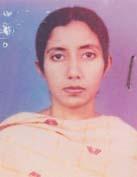 DR. BILKIS SULTANAF/Name: Md. Babar KarimM/Name: Sultana Mahmuda AkterBM & DC Reg. No: 41478NID: 7625511175480Cell: Address: M O, School Health Centre, PabnaBlood Group: B+145Voter NoLM-5000145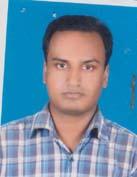 DR. MD. KAMRUZZAMANF/Name: Late. Joyen Uddin PramanikM/Name: Mrs. Ambia KhatunBM & DC Reg. No: 50652NID: 8198510366866Cell: 01815267601Address: Emergency Medical Officer, Upazilla Health Complex, Faridpur, PabnaBlood Group: A+146Voter NoLM-5000146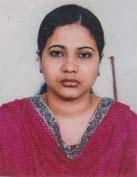 DR. FATEMA FAIRUJ SAMADF/Name: SK. Md. Abdus SamadM/Name: Mahfuza KhanamBM & DC Reg. No: 45098NID: 2696352212866Cell: 01816421642Address: South Ramchandrapur, PabnaBlood Group: B+147Voter NoLM-5000147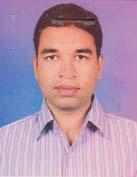 DR. NAOROZE FERDOUSF/Name: Md. ShahidullahM/Name: Tahmina SultanaBM & DC Reg. No: 45824NID: 2697408866523Cell: 01718858259Address: Pabna Medical CollegeBlood Group: O+148Voter NoLM-5000148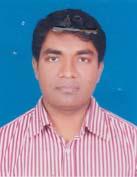 DR. MD. GOLAM SHAROARF/Name: Md. Nazim UddinM/Name: Mrs. Anwara BegumBM & DC Reg. No: 44192NID: 19807611915000005Cell: 01717249211Address: Doctors Quarter, General Hospital, PabnaBlood Group: AB_po149Voter NoLM-5000149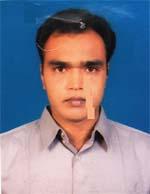 DR. RATAN KUMAR ROYF/Name: Khagendra Nath Roy.M/Name: Kanchan Prava Roy .BM & DC Reg. No: 27809NID: 8819494747613Cell: 01712274911Address: Medical College Hospital.Blood Group: B+150Voter NoLM-5000150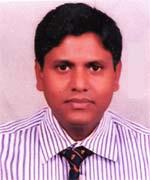 DR. S.M GOLAM MOULAF/Name: Md. Abdul Mottalib SarkarM/Name: Mrs. Firoza BegumBM & DC Reg. No: 53391NID: 8524904043185Cell: 8524904043185Address: Upazilla health complex, chatmohor, pabnaBlood Group: O+151Voter NoLM-5000151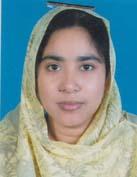 DR. MST. JANNATUN NAHER (LATA)F/Name: Md. Gias UddinM/Name: Mst. Moriom BegumBM & DC Reg. No: 43188NID: 7622203953506Cell: 01712275069Address: Baluchor, Chatmohar, PabnaBlood Group: B+152Voter NoLM-5000152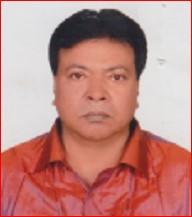 DR. AHMED ARIFF/Name: Late Hazi Azim Uddin AhmedM/Name: Rokeya BegumBM & DC Reg. No: 15131NID: 7625502116842Cell: 01711117178Address: House: Nirjhor, Lahiripara, Gopalpur, Pabna.Blood Group: O+153Voter NoLM-5000153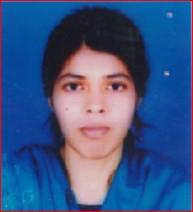 DR. ALFE SHAHRINF/Name: Dr. Ahmed ArifM/Name: Dr. Shahin FerdousBM & DC Reg. No: 68201NID: 19907625502000114Cell: 01726101090Address: Nirjhar, Lahiripara, Gopalpur, Pabna.Blood Group: O+154Voter NoLM-5000154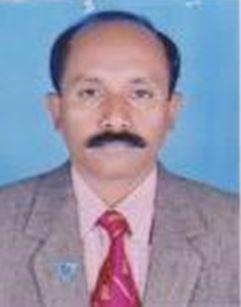 DR. TANMAY PRAKASH BISWASF/Name: Sree Birat Chandra BiswasM/Name: BM & DC Reg. No: 16144NID: Cell: 01711-261897Address: Professor of  Psychiatry & Director
Pabna Mental Hospital,
PabnaBlood Group: 155Voter NoLM-5000155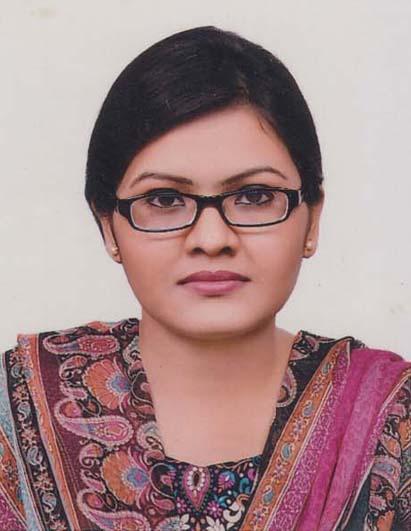 DR. RAYA ADIBA HAQUEF/Name: Md. Reazul HaqueM/Name: Suraya HaqueBM & DC Reg. No: 23993NID: 19897615543387594Cell: 01754811976Address: Balarampur, Char Ashutashpur Pabna Sadar, Pabna-6600.Blood Group: O+156Voter NoLM-5000156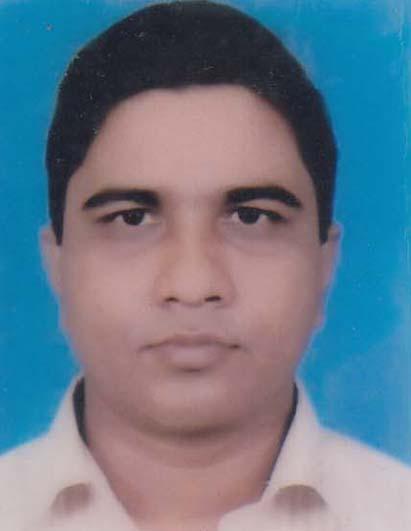 DR. SHEIKH MOHAMMAD RAFIQUL HOSSAINF/Name: Mohammad Sekender Ali SheikhM/Name: Mrs. Saleha BegumBM & DC Reg. No: 23993NID: 6125214204934Cell: 01711478813Address: Assit Prof Pabna Medical College, Pabna.Blood Group: O+157Voter NoLM-5000157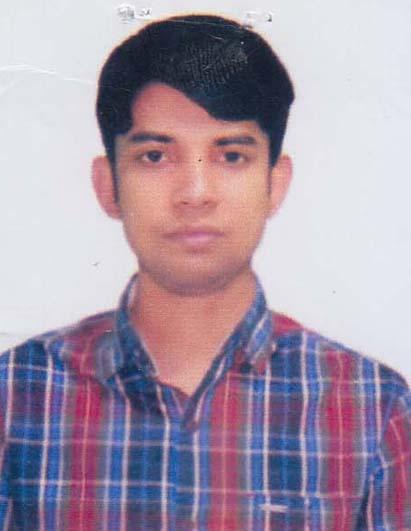 DR. SAIKAT BIN ASADF/Name: A.b.m. Asadul IslamM/Name: Ferousi AsadBM & DC Reg. No: 78492NID: 19927618357000110Cell: 01724776444Address: Vill: Morispuran, P.O: Kashinathpur, U.Zila: Shantaia, Dist: Pabna.Blood Group: A+158Voter NoLM-5000158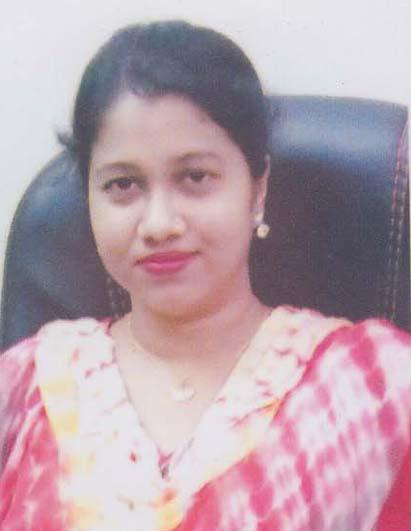 DR. MRS. MAHMUDA KHATUNF/Name: Md. Ayub AliM/Name: Mrs. Moriom KhatunBM & DC Reg. No: 75194NID: 7611663049128Cell: 01732824065Address: Kashinathpur, Shanthia, Pabna.Blood Group: A+159Voter NoLM-5000159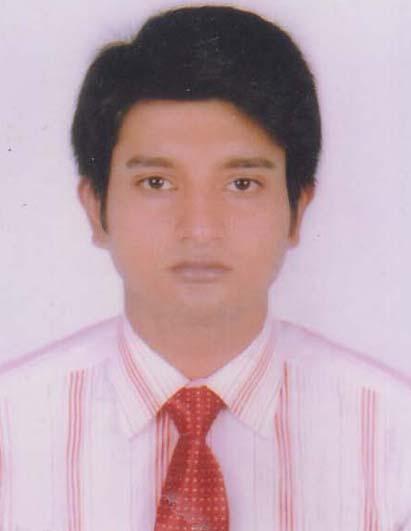 DR. S.M SAIFUL AZAM SONYF/Name: Hazrat AliM/Name: Saifon NessaBM & DC Reg. No: 62900NID: 19882693717194221Cell: 01717054498Address: Balarampur, Char Ashutoshpur Pabna Sadar, Pabna.Blood Group: O+160Voter NoLM-5000160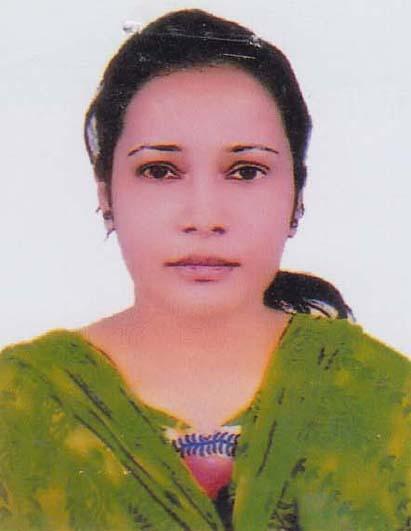 DR. MAHMUDA SULTANAF/Name: Mostafizur RahmanM/Name: Ferdaushi RahmanBM & DC Reg. No: 78490NID: 19911022009600006Cell: 01704222811Address: Vill: Morispuran, P.O: Kashinathpur, U.Zilla: Santhia, Dist: Pabna.Blood Group: A+161Voter NoLM-5000161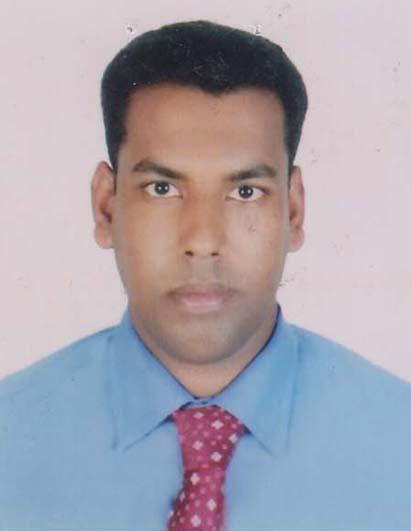 DR. MD. ABU TALEBF/Name: Md. Shomsher AliM/Name: Aklima KhanamBM & DC Reg. No: 4277NID: 0695111185437Cell: 01724109597Address: General Hospital Pabna.Blood Group: A+162Voter NoLM-5000162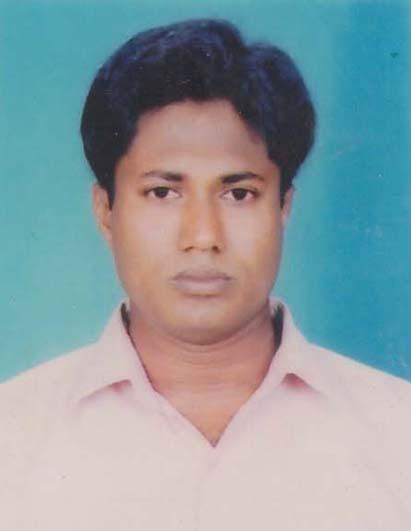 DR. MD. RASHEEDUL HAQUEF/Name: Late Aynul HaqueM/Name: Mrs. Salina KhanomBM & DC Reg. No: 39921NID: 8198514109448Cell: 01740599309Address: 250 Bedded General Hospital Pabna.Blood Group: O+163Voter NoLM-5000163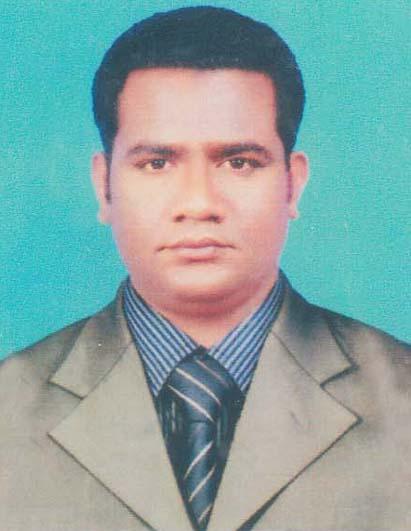 DR. MD. ENAMUL HAQUEF/Name: Abdul LatifM/Name: Sabura KhatunBM & DC Reg. No: 60345NID: 19882924709173766Cell: 01722244020Address: General Hospital Pabna.Blood Group: A+164Voter NoLM-5000164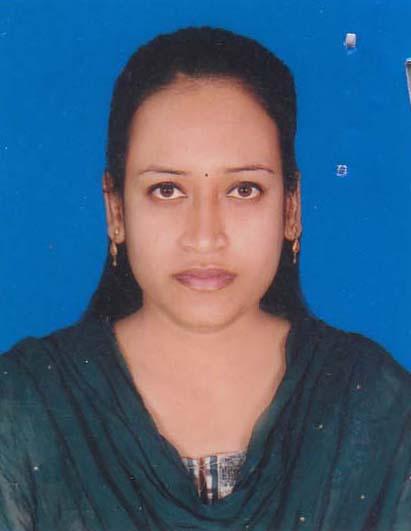 DR. SAYADA JOHURA LIZAF/Name: Md. Sayedullah MiahM/Name: JesminBM & DC Reg. No: 58912NID: 5981725392Cell: 01717338190Address: 1/A, Kalachadpara, Taltola Pukur, Pabna Sadar, Pabna-6600.Blood Group: A+165Voter NoLM-5000165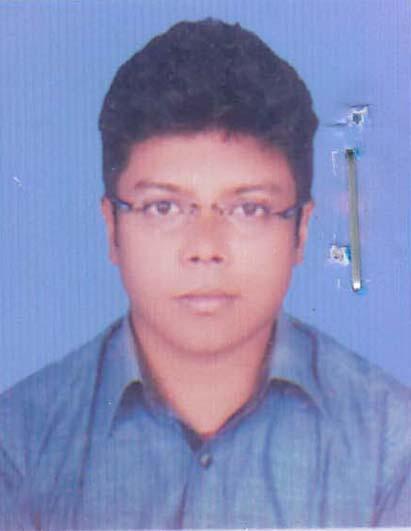 DR. RAFIUL ISLAM SHUVOF/Name: Shahidul IslamM/Name: Shahina SultanaBM & DC Reg. No: 87729NID: 1910038551Cell: 01780707781Address: Jorbangla Para, Pabna.Blood Group: B+166Voter NoLM-5000166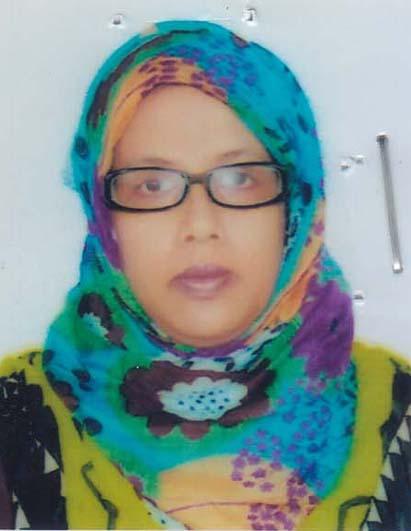 DR. FARHANA HAMID TINAF/Name: Late Khandakar Abdul HamidM/Name: Mahmuda KhandakarBM & DC Reg. No: 43661NID: 7771604522Cell: 01816526549Address: Pailanpur, Power House Para, Pabna Sadar, Pabna.Blood Group: A+167Voter NoLM-5000167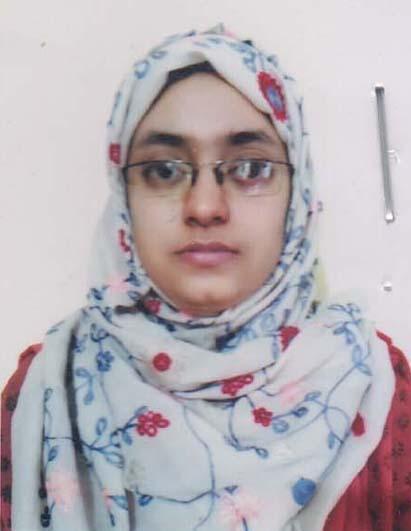 DR. MUNMUN MAHMUDF/Name: Mahmudur RahmanM/Name: Momtaj MahmudBM & DC Reg. No: 58084NID: 7625510173781Cell: 01716931692Address: Medical Officer, 250 Bedded General Hospital, PabnaBlood Group: O+168Voter NoLM-5000168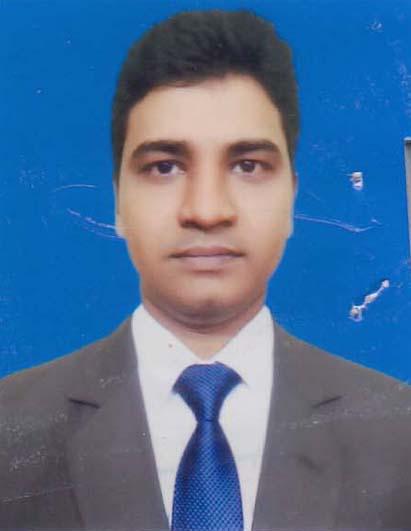 DR. MD. ZAHIDUL ISLAMF/Name: Md. Abdul Jalil KhanM/Name: Mst. Nurnahar BegumBM & DC Reg. No: 54063NID: 19849196208184904Cell: 01751821572Address: Medical Officer, 250 Bedded General Hospital, Pabna.Blood Group: O-169Voter NoLM-5000169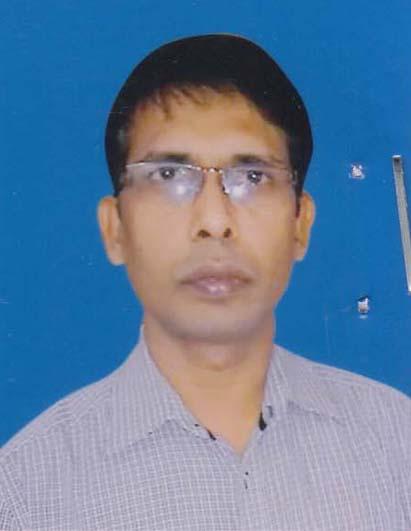 DR. BIPLOB KUMAR SAHAF/Name: Late Chitish Chandro SahaM/Name: Renuka Bala SahaBM & DC Reg. No: 29140NID: Cell: 01726691620Address: Gopalpur, Pabna.Blood Group: B+170Voter NoLM-5000170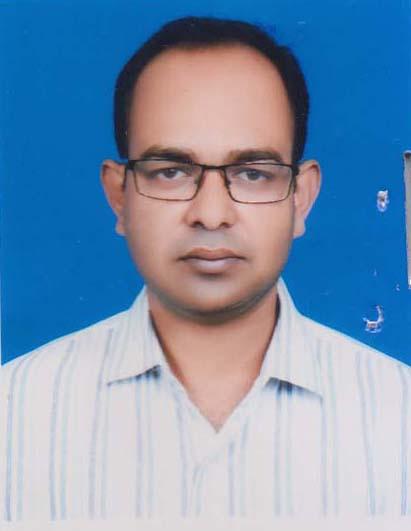 DR. KH. MEHEDY IBNAY MOSTOFAF/Name: Kh. Golam MostofaM/Name: Anwara BegumBM & DC Reg. No: 39611NID: Cell: 01914414942Address: Lecturer Communiy Medicine, Pabna Medical College.Blood Group: O+171Voter NoLM-5000171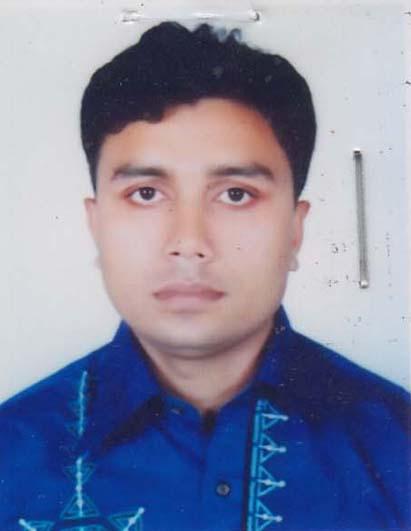 DR. MD. MIR SUFIANF/Name: Md. Mir Shad UddollahM/Name: Sufia KhatunBM & DC Reg. No: 44133NID: 4196125639Cell: 01717622901Address: 250 Bedded Gen. Hospital, Pabna.Blood Group: AB+172Voter NoLM-5000172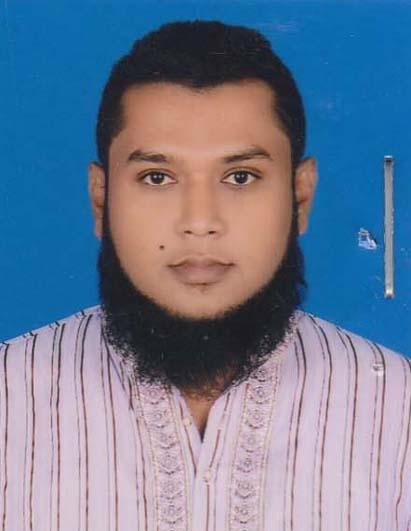 DR. MD. QUAM RUZZAMANF/Name: Late Abdul KarimM/Name: Montaha KarimBM & DC Reg. No: 51217NID: 6449609525Cell: 01712697105Address: Vill: Rajapur, P.O: Callio cotton Mills Ltd, P.S: Pabna Sadar, Pabna.Blood Group: O+173Voter NoLM-5000173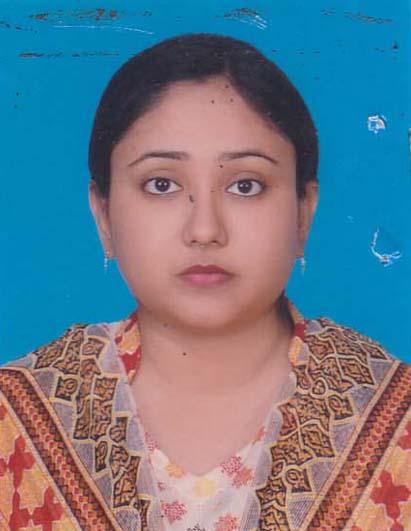 DR. SUMAIYA RAHMANF/Name: Md. Anisur RahmanM/Name: Mahbuba ShireenBM & DC Reg. No: 60729NID: 7316786842Cell: 01715134003Address: PDC Hospital, Shalogaria, Pabna.Blood Group: O+174Voter NoLM-5000174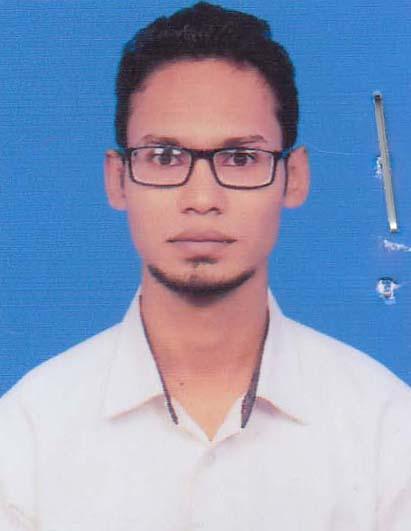 DR. MD. JAHID HASSAN JIMF/Name: Md. Abu BakerM/Name: Most Farida YasminBM & DC Reg. No: 92117NID: 3705862690Cell: 01787284877Address: Dilalpur, Pabna.Blood Group: B+175Voter NoLM-5000175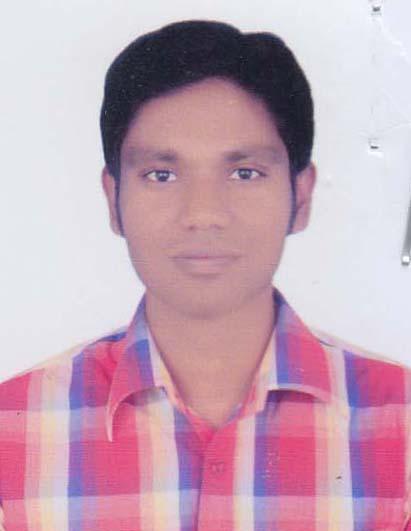 DR. MIR TOUHEDUL ISLAMF/Name: Mir Afzalur RahmanM/Name: Asma AfzalBM & DC Reg. No: 56504NID: 19866125210179286Cell: 01717-622901Address: 1/A Kalachadpara, Taltola Pukur Par, Pabna Sadar, Pabna-6600.Blood Group: A+176Voter NoLM-5000176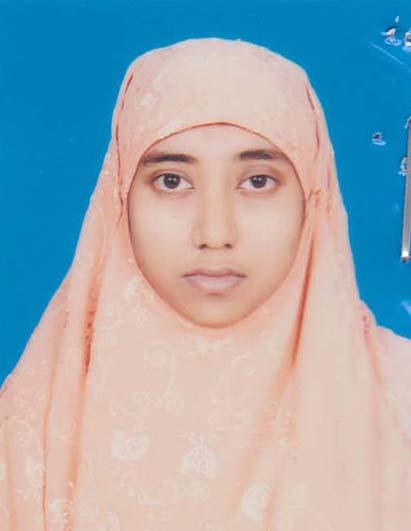 DR. RAFIYA AFROZF/Name: Md. Abdur RahmanM/Name: Shefali KhatunBM & DC Reg. No: 66691NID: 19902697556000269Cell: 01729564645Address: Vill: Ramchandrapur, Ghoshpara, Thana: Pabna Sadar, Dist: Pabna.Blood Group: A+177Voter NoLM-5000177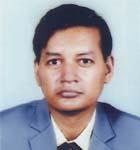 DR. MD. SHARIFUL ISLAMF/Name: Late Nazrul IslamM/Name: Selina IslamBM & DC Reg. No: A-48080NID: 3716635051Cell: 01556330864Address: Shalgaria, Pabna Sadar, Pabna.Blood Group: B+178Voter NoLM-5000178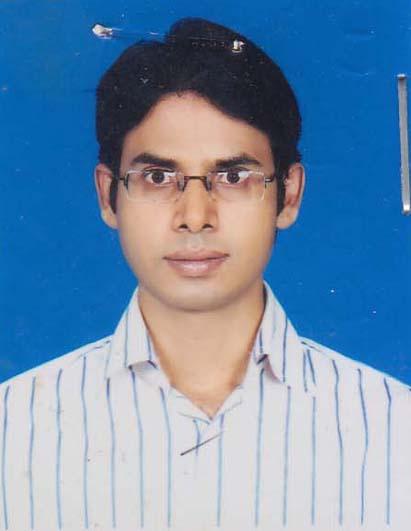 DR. MD. SHAMSUL ALAMF/Name: Sekendar AliM/Name: Romela KhatunBM & DC Reg. No: 42136NID: 4820606426663Cell: 01712546540Address: Road-5, Monsurabad, Pabna.Blood Group: A+179Voter NoLM-5000179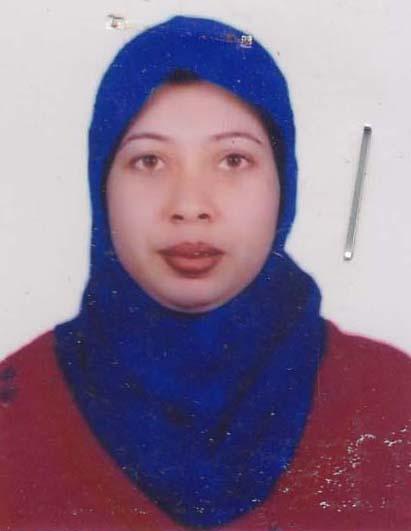 DR. SHAHANAJ AKTERF/Name: Md. Azgor AliM/Name: Asma YesminBM & DC Reg. No: 43107NID: 5993164952Cell: 01716472217Address: Road-05, Monsurabad, Pabna.Blood Group: A+180Voter NoLM-5000180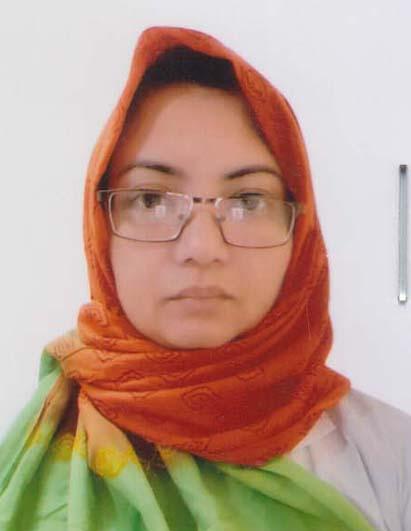 DR. KHANDKER MAHBUBA JANNATF/Name: Khandker Abdul MatinM/Name: Gulshan Ara MatinBM & DC Reg. No: 42851NID: 5519692767Cell: 01711935464Address: Sayed Bari, KG Shaha Road, Shalgaria, Pabna.Blood Group: B+181Voter NoLM-5000181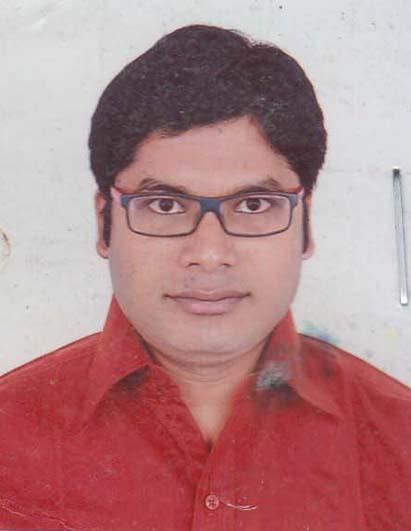 DR. MD. JAHIR UDDIN KHANF/Name: Md. Abdul KhanM/Name: Most. Jobeda KhatunBM & DC Reg. No: 74370NID: 2370839355Cell: 01738238684Address: Flat No: 403, R-S Plaza, Boro Bazar, Pabna Sadar, Pabna.Blood Group: B+182Voter NoLM-5000182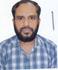 DR. MD. ABDUS SALAMF/Name: Late: Abdul JabberM/Name: Mrs. Hanufa BegumBM & DC Reg. No: ANID: 2367111396Cell: Address: Ultra Modern Diagnostic Center, Kashinathpur Bazaar, Kashinathpur, Santhia,  PabnaBlood Group: O+183Voter NoLM-5000183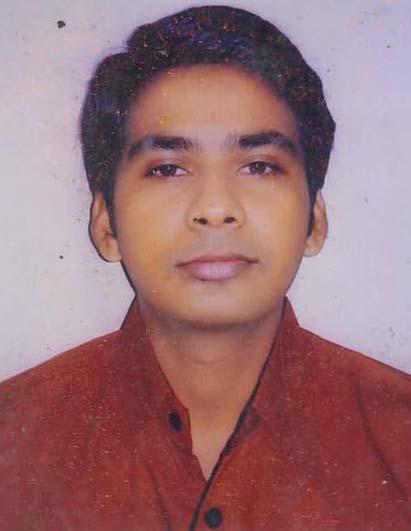 DR. ABDULLAH AL RASHIDF/Name: Habibur RahmanM/Name: Rokeya KhatunBM & DC Reg. No: 74447NID: Cell: 01731444208Address: Jaman Health Care & Diag. Center, Kahinathpur, Pabna.Blood Group: B+184Voter NoLM-5000184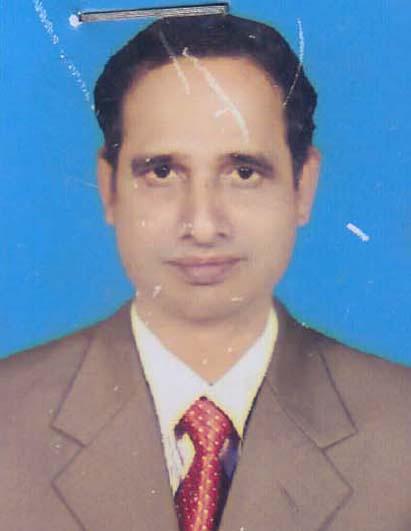 DR. NAZMUL HAQUEF/Name: Md. Nurul HaqueM/Name: Mst. Sharifun NessaBM & DC Reg. No: 19379NID: Cell: 01712144999Address: Upazilla Health Coplex Bera, Pabna.Blood Group: A+185Voter NoLM-5000185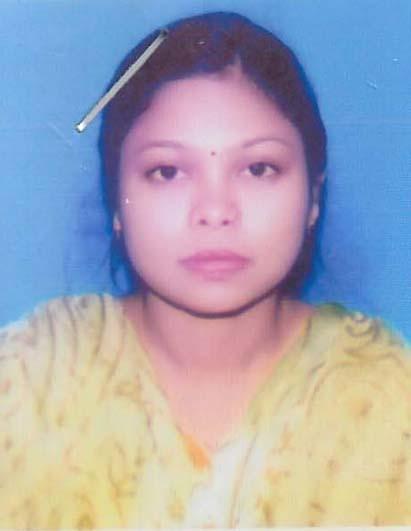 DR. FATEMA TUJ JANNATF/Name: Md. Jahangir AlomM/Name: Nur Mahal BegumBM & DC Reg. No: 52137NID: 8827810164830Cell: 01816648044Address: UHC, Bera, Pabna.Blood Group: AB+186Voter NoLM-5000186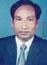 DR. MD. ABDULLAH RUMIF/Name: Md. Abdul WahabM/Name: Late: Babli Aklima KhatunBM & DC Reg. No: A 9245NID: 2817097989Cell: Address: Shadhupara,  Pabna.Blood Group: AB+187Voter NoLM-5000187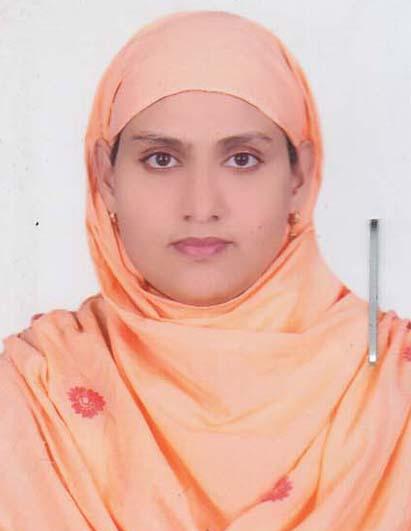 DR. LUTFUN NAHARF/Name: Abdul BasetM/Name: Kohinur BegumBM & DC Reg. No: 66857NID: Cell: 01735790265Address: Mondol Plaza, Sajanagar, Pabna.Blood Group: O+188Voter NoLM-5000188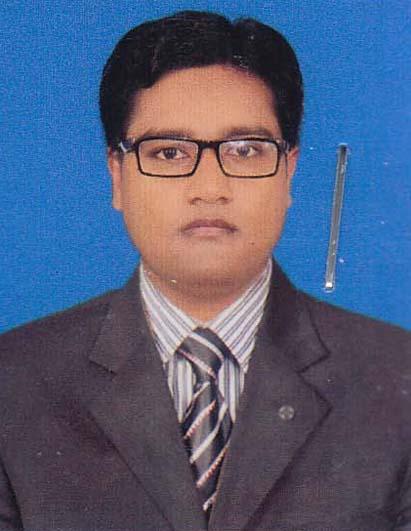 DR. MD. MOSTAFIZUR RAHMANF/Name: Md. Mozahar AliM/Name: Nurunnahar BegumBM & DC Reg. No: 70687NID: 7615517439918Cell: 01728726802Address: Mondol Plaza, Near Hospital Sujanagar, Pabna.Blood Group: O+189Voter NoLM-5000189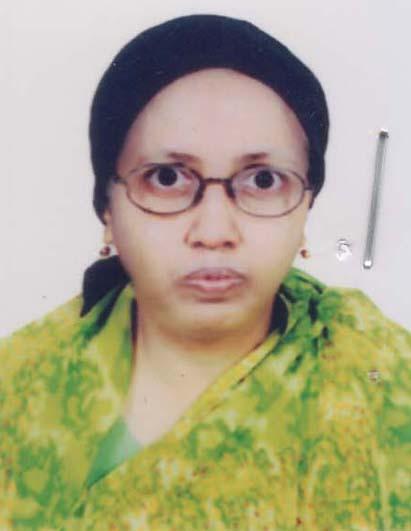 DR. SABERA GULRUKHF/Name: Md. Abdul GhafurM/Name: Rabeya KhatunBM & DC Reg. No: 14810NID: 7625502123050Cell: 01819823992Address: Sadhupara, Pabna.Blood Group: O+190Voter NoLM-5000190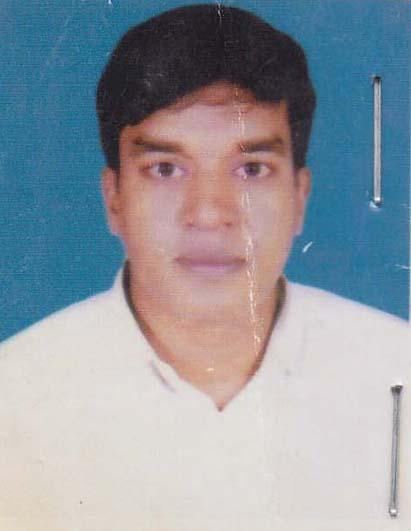 DR. MD. MAJEDUL ISLAMF/Name: Late Murad AliM/Name: Most. Rajia KhatunBM & DC Reg. No: 41264NID: 7613952573650Cell: 01770382871Address: 250 Bed Beneral Hospital, Pabna.Blood Group: B+191Voter NoLM-5000191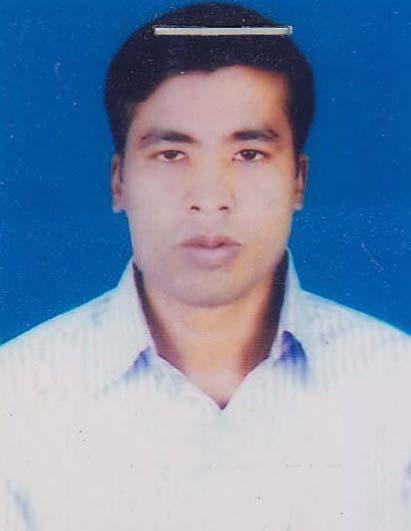 DR. MD. SAJIB HOSSAINF/Name: Late Nayeb AliM/Name: Runa BegumBM & DC Reg. No: 54626NID: 8694728430Cell: 01723254545Address: Chalk Poilanpur, Pabna Sadar, Pabna.Blood Group: O+192Voter NoLM-5000192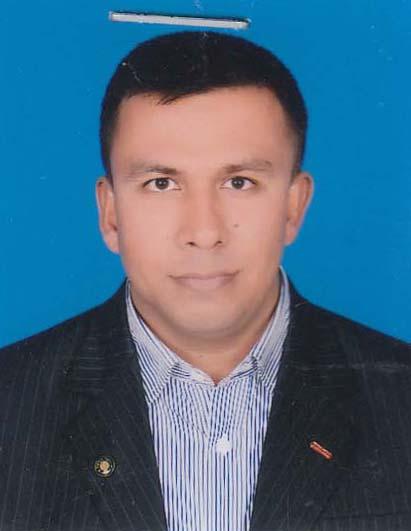 DR. RAFIQUL ISLAMF/Name: Md. Abu TaherM/Name: Nilufa KhatunBM & DC Reg. No: 58932NID: 3702471354Cell: Address: Senior Medical Officer, Pabna University Of Science & Technology.Blood Group: A+193Voter NoLM-5000193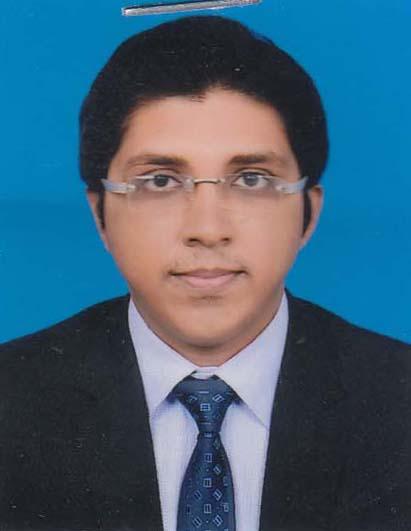 DR. MD. BELAL HOSSAINF/Name: Md. Fazlul HaqueM/Name: Most Bilkis BanuBM & DC Reg. No: 67426NID: 4643488952Cell: 01778572552Address: Medical Officer, Medical Center, Pabna Science & Technology University.Blood Group: B+194Voter NoLM-5000194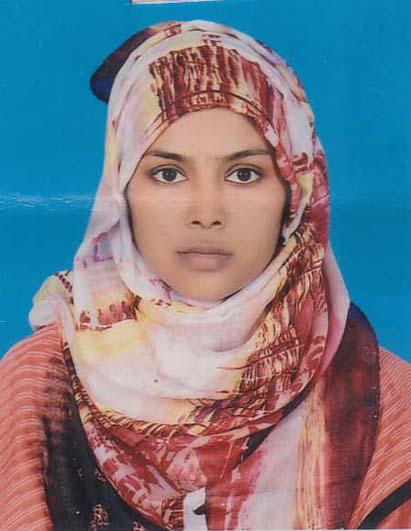 DR. NASRIN SULTANAF/Name: Md. Abdul QuddusM/Name: Shahida QuddusBM & DC Reg. No: 73949NID: 6888679476Cell: 01751094349Address: Medical Officer, Medical Center, Pabna University Of Science & Technology, Pabna.Blood Group: O+195Voter NoLM-5000195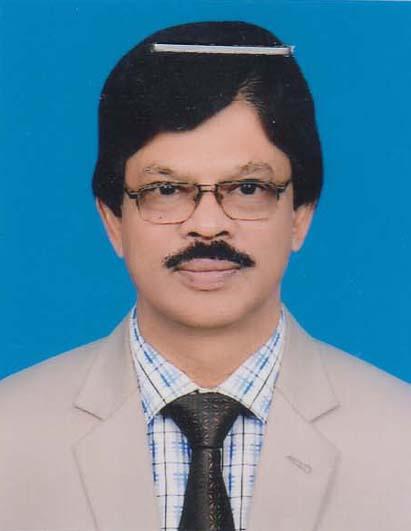 DR. PROBIR KUMAR DATTAF/Name: Late Morindra Nath DattaM/Name: Late Beli Rani DattaBM & DC Reg. No: 12665NID: 8666648400Cell: 01712985656Address: Joykalibari Para, Thana Road, Shalgaria, Pabna.Blood Group: A+196Voter NoLM-5000196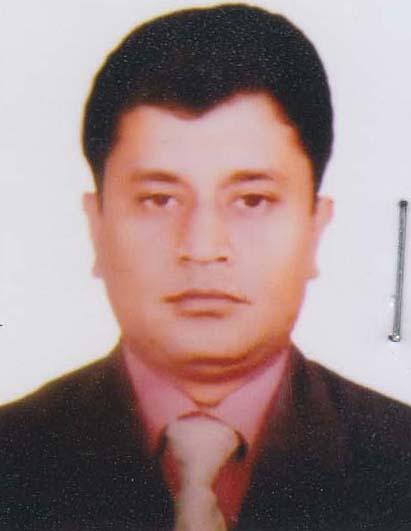 DR. MD MASUD UN NABIF/Name: Md. Mahfuz Un NabiM/Name: Rowshan Ara BegumBM & DC Reg. No: 42850NID: 5520095851Cell: 01767472250Address: Asst. Register(Medicine), 250 Bed General Hospital, Pabna.Blood Group: A+197Voter NoLM-5000197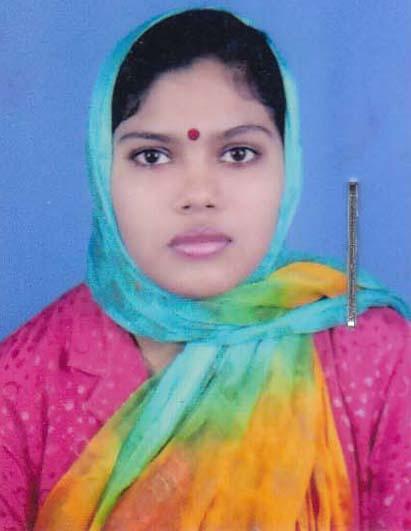 DR. MST. MASUMA ANJUM DANAF/Name: Md. Abdul HaqueM/Name: Mrs. Nasima AktarBM & DC Reg. No: 75623NID: 8524904044145Cell: 01729777456Address: Aronkhola Road, Mosuriapara, Bokulermor, Ishwardi, Pabna.Blood Group: O+198Voter NoLM-5000198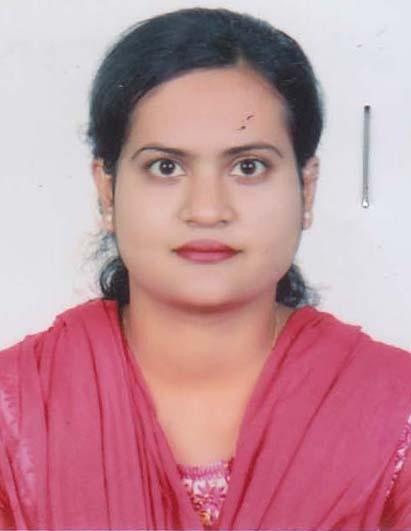 DR. SABRINA RAHMANF/Name: Md. Azizur RahmanM/Name: Rokeya BegumBM & DC Reg. No: 81386NID: 19927613952000028Cell: 01739790992Address: Aronkhola Road, Moshuria para, Bokulermor, Ishwardi, Pabna.Blood Group: 199Voter NoLM-5000199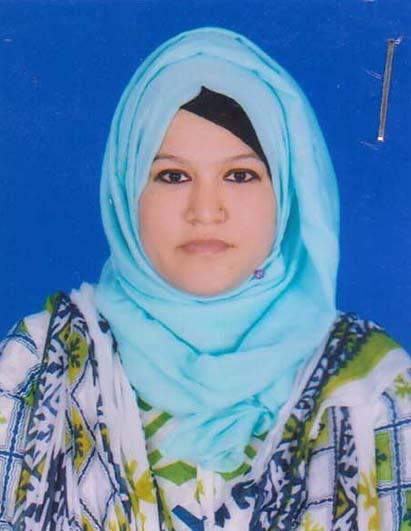 DR. NESPATUL JANNATF/Name: Late Nurul IslamM/Name: Jahanara KhatunBM & DC Reg. No: 68985NID: 19907623909000091Cell: 01731892425Address: Vill: Vallupara, Post&Thana: Ishward, Dist: Pabna.Blood Group: B+200Voter NoLM-5000200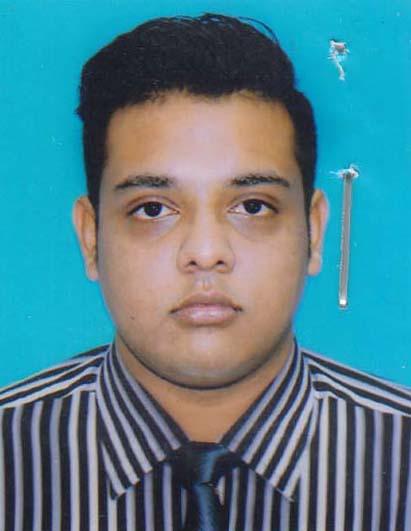 DR. S.M. SHAMIUR RAHMANF/Name: Md. Mansur RahmanM/Name: Shahanara BegumBM & DC Reg. No: 83441NID: 19907623903000054Cell: 01717251252Address: Rahman Matizil, Courtpara, Ishwardi, Pabna.Blood Group: A+201Voter NoLM-5000201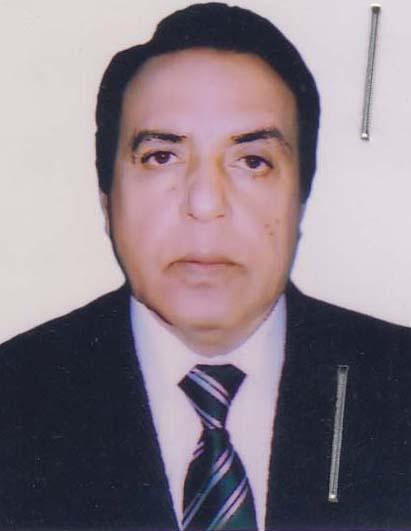 DR. RAJENDRA NATH MEHTAF/Name: Late Shankar Nath MehtaM/Name: Mrs. Bowni DebiBM & DC Reg. No: 7938NID: 7623907534202Cell: 01711976883Address: Gorostam Road, Purba Tengri Shershah Road, Ishwardi, Pabna.Blood Group: B+202Voter NoLM-5000202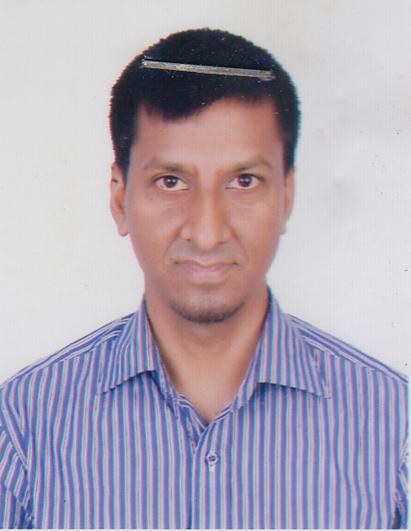 DR. MD. MOFAZZAL HOSSAINF/Name: Md. Abdus SattarM/Name: Momotaz BegumBM & DC Reg. No: 34618NID: 762705380810Cell: 01911068173Address: Medical Officer  Upazilla Health Complex Atghoria, Pabna.Blood Group: O+203Voter NoLM-5000203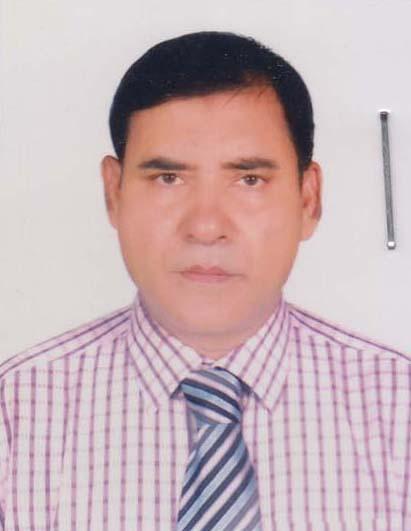 DR. MD. ANISUR RAHMANF/Name: Kamal Uddin AhmedM/Name: Amena KhatunBM & DC Reg. No: 12896NID: 19597621608014157Cell: 01711469363Address: Vill: Alhera Nagor, P.O: Bera, Upazilla: Bera, Dist: Pabna.Blood Group: B+204Voter NoLM-5000204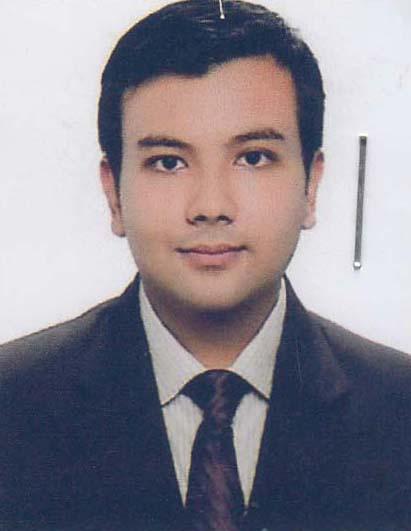 DR. AZFAR BIN ANISF/Name: Dr. Md. Anisur RahmanM/Name: Nasrin BegumBM & DC Reg. No: 76304NID: 19917621608000007Cell: 01828170769Address: Vill: Alhera Nagor, P.O: Bera, Upazila: Bera, Dist: Pabna.Blood Group: O+205Voter NoLM-5000205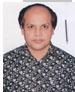 DR. MD. ANOWARUL ISLAMF/Name: Mozammel HaqueM/Name: Fatema BegumBM & DC Reg. No: A 33887NID: 1917125609Cell: Address: Aatua  Sauth para, Pabna.Blood Group: B+206Voter NoLM-5000206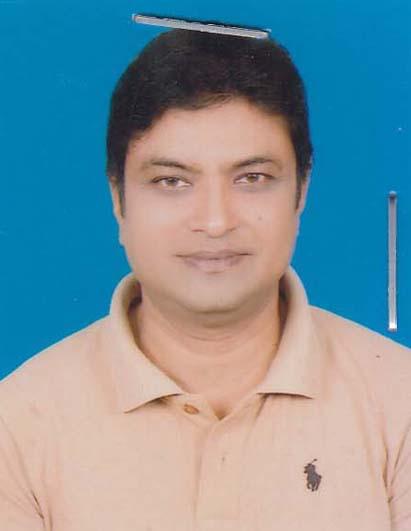 DR. MD. MOKHLESUR RAHMANF/Name: Late Abdul HamidM/Name: Mrs. Fazilatun NesaBM & DC Reg. No: 20457NID: 1473137931Cell: 01711224225Address: Digital Diagnostic Centre, Sadar Thana Gate, Pabna.Blood Group: B+207Voter NoLM-5000207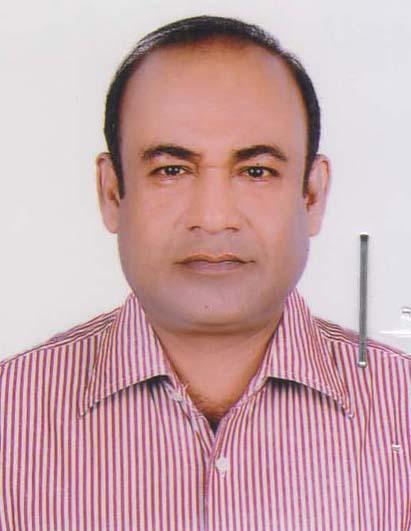 DR. MD. NAZMUS SAQUIBF/Name: Md. Mahboob -e- ElahiM/Name: Moziron NessaBM & DC Reg. No: 19897NID: 7625507152941Cell: 01715002330Address: Halima Clinic, Shalgaria, Ataikula Road, Pabna.Blood Group: O+208Voter NoLM-5000208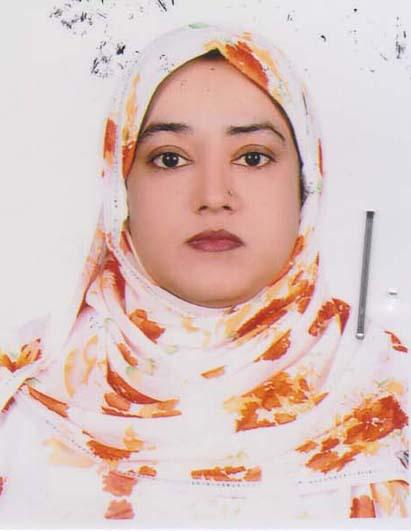 DR. HALIMA KHATUNF/Name: Md. Abdur Rahman MollahM/Name: Habiba KhatunBM & DC Reg. No: 26529NID: 7625507153200Cell: 01720202431Address: Halima Clinic, Shalgaria, Ataikula Road, Pabna.Blood Group: B+209Voter NoLM-5000209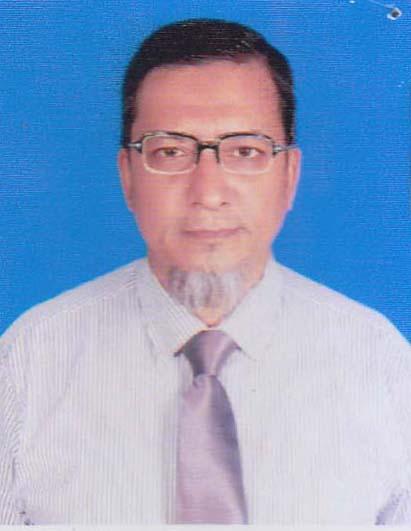 DR. KHONDAKER MOHAMMAD MUSTAFA ZAGLULF/Name: Kh.md. Rowshan AliM/Name: Mst. RowshanaraBM & DC Reg. No: 7267NID: 7611642096462Cell: 01718242426Address: Noybari, Kashinathpur, Aminpur, Bera, Pabna.Blood Group: O+210Voter NoLM-5000210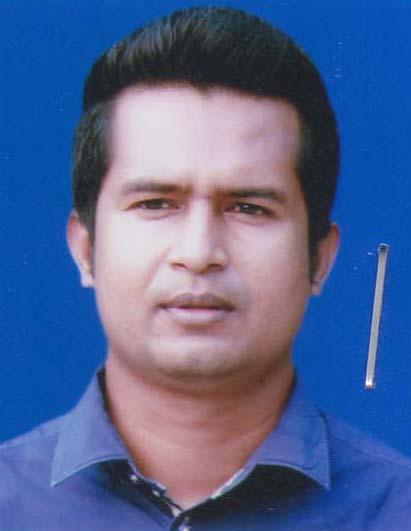 DR. AHMED MOSTAFA NOMANF/Name: Late Jalal Uddin MollahM/Name: Mrs. Hamida KhatunBM & DC Reg. No: 55866NID: 7625505142105Cell: 01711669770Address: Shibrampur, Pabna Sadar, Pabna.Blood Group: B+211Voter NoLM-5000211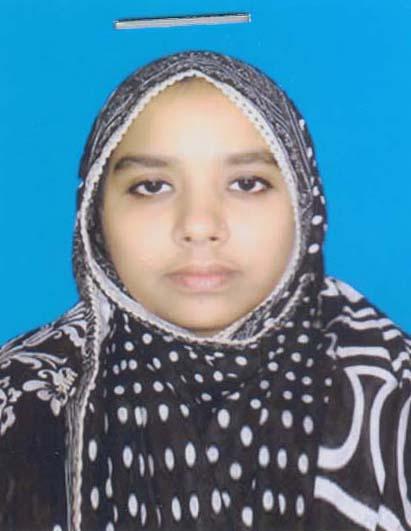 DR. MT. MASUMA AKTERF/Name: Md. Abdul BariM/Name: Mst. Rawshan AraBM & DC Reg. No: 90577NID: 7336577817Cell: 01999826188Address: Bera Pump House Bera, Pabna.Blood Group: O+212Voter NoLM-5000212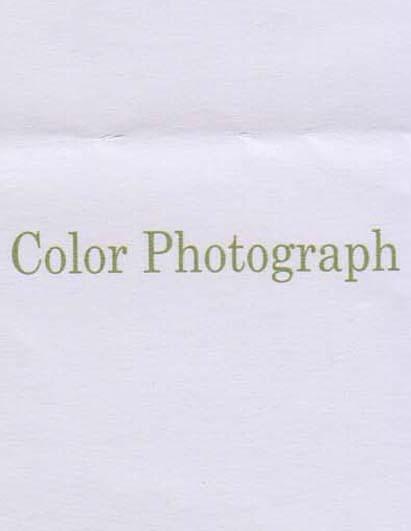 DR. MD. ATAUR RAHMANF/Name: Late Abdul AzizM/Name: Rangona BegumBM & DC Reg. No: 17808NID: Cell: 01711260962Address: Pabna General Hospital.Blood Group: AB+